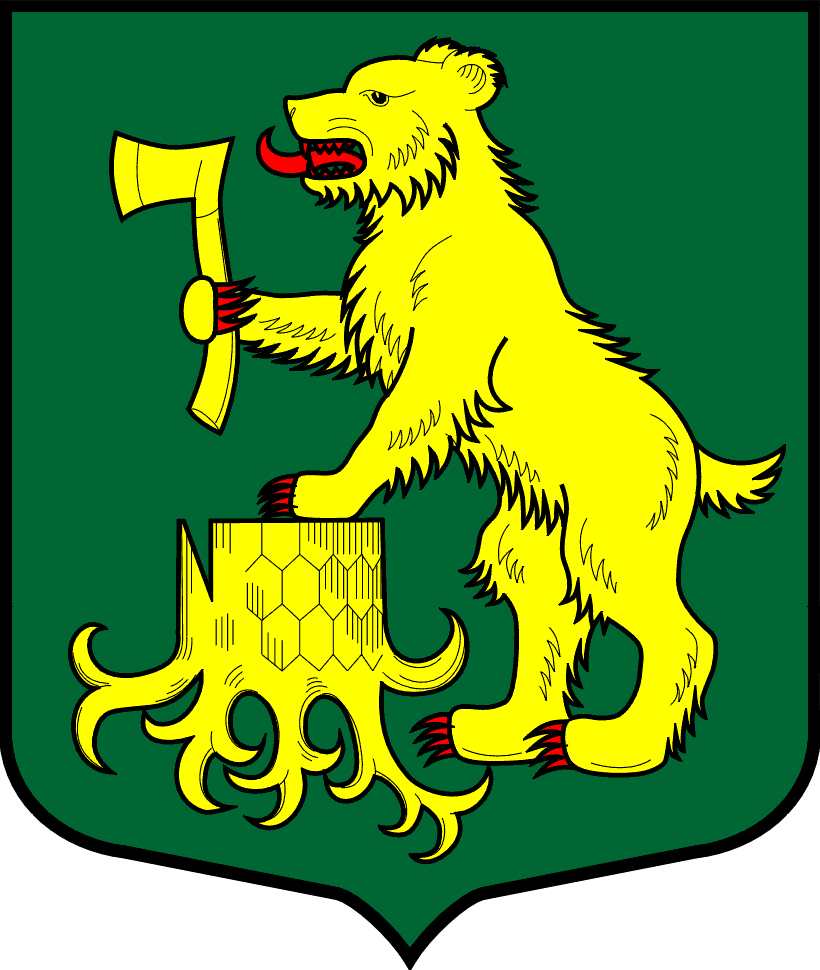 АДМИНИСТРАЦИЯМУНИЦИПАЛЬНОГО ОБРАЗОВАНИЯ ПЧЕВЖИНСКОЕ СЕЛЬСКОЕ ПОСЕЛЕНИЕ
КИРИШСКОГО МУНИЦИПАЛЬНОГО РАЙОНА ЛЕНИНГРАДСКОЙ ОБЛАСТИПОСТАНОВЛЕНИЕВ соответствии с Федеральным законом от 07.12.2011г. № 416-ФЗ «О водоснабжении и водоотведении», постановлением Правительства Российской Федерации от 05.09.2013г. № 782 «О схемах водоснабжения и водоотведения» Администрация муниципального образования Пчевжинское сельское поселение Киришского муниципального района Ленинградской областиПОСТАНОВЛЯЕТ:1. Утвердить Схему водоснабжения и водоотведения муниципального образования Пчевжинское сельское поселение Киришского муниципального района Ленинградской области на период до 2024 года.2. Разместить «Схему водоснабжения и водоотведения муниципального образования Пчевжинское сельское поселение Киришского муниципального района Ленинградской области на период до 2024 года» на официальном сайте Пчевжинского сельского поселения, сведения о размещении и настоящее постановление опубликовать в газете «Лесная республика».3. Настоящее постановление вступает в силу после его официального опубликования.Глава администрацииПчевжинского сельского поселения						 Д.В. БаранецРазослано: в дело-2, Баранцу Д.В., АКМР, «Лесная республика», прокуратура.УТВЕРЖДЕНАпостановлением администрациимуниципального образованияПчевжинское сельское поселениеКиришского муниципального районаЛенинградской областиот 24 июля 2015 года № 117(приложение)СХЕМАВОДОСНАБЖЕНИЯ И ВОДООТВЕДЕНИЯМУНИЦИПАЛЬНОГО ОБРАЗОВАНИЯПЧЕВЖИНСКОЕ СЕЛЬСКОе ПОСЕЛЕНИеКИРИШСКОГО МУНИЦИПАЛЬНОГО РАЙОНАЛЕНИНГРАДСКОЙ ОБЛАСТИна период до .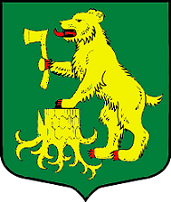 СХЕМАВОДОСНАБЖЕНИЯ И ВОДООТВЕДЕНИЯМУНИЦИПАЛЬНОГО ОБРАЗОВАНИЯПЧЕВЖИНСКОЕ СЕЛЬСКОе ПОСЕЛЕНИеКИРИШСКОГО МУНИЦИПАЛЬНОГОРАЙОНА ЛЕНИНГРАДСКОЙ ОБЛАСТИна период до .ОглавлениеВВЕДЕНИЕ	9ОБЩИЕ СВЕДЕНИЯ О МУНИЦИПАЛЬНОМ ОБРАЗОВАНИИ	11ГЛАВА I: ВОДОСНАБЖЕНИЕ	131.	Технико-экономическое состояние централизованных систем водоснабжения муниципального образования	131.1.	Описание системы и структуры водоснабжения поселения, городского округа и деление территории поселения, городского округа на эксплуатационные зоны	131.2.	Описание территорий муниципального образования, неохваченных централизованной системой водоснабжения	141.3.	Описание технологических зон водоснабжения, зон централизованного и нецентрализованного водоснабжения (территорий, на которых водоснабжение осуществляется с использованием централизованных и нецентрализованных систем горячего водоснабжения, систем холодного водоснабжения соответственно) и перечень централизованных систем водоснабжения	141.4	Описание состояния существующих источников водоснабжения и водозаборных сооружений	151.5	Описание существующих сооружений очистки и подготовки воды, включая оценку соответствия применяемой технологической схемы требованиям обеспечения нормативов качества	161.6	Описание состояния и функционирования существующих насосных централизованных станций, в том числе оценку энергоэффективности подачи воды, которая оценивается как соотношение удельного расхода электрической энергии, необходимой для подачи установленного объема воды, и установленного уровня напора (давления)	191.7	Описание состояния и функционирования водопроводных сетей систем водоснабжения, включая оценку амортизации сетей и определение возможности обеспечения качества воды в процессе транспортировки	221.8	Описание существующих технических и технологических проблем, возникающих при водоснабжении поселений, городских округов, анализ исполнения предписаний органов, осуществляющих государственный надзор, муниципальный контроль, об устранении нарушений, влияющих на качество и безопасность воды	381.9	Описание централизованной системы горячего водоснабжения с использованием закрытых систем горячего водоснабжения, отражающее технологические особенности указанной системы	381.10	Описание существующих технических и технологических решений по предотвращению замерзания воды применительно к территории распространения вечномерзлых грунтов	391.11	Перечень лиц, владеющих на праве собственности или другом законном основании объектами централизованной системы водоснабжения, с указанием принадлежащих этим лицам таких объектов (границ зон, в которых расположены такие объекты)	392.	Направления развития централизованной системы водоснабжения	402.1.	Основные направления, принципы, задачи и целевые показатели развития централизованных систем водоснабжения	402.2.	Различные сценарии развития централизованных систем водоснабжения в зависимости от различных сценариев развития поселения	423.	Баланс водоснабжения и потребления питьевой, технической воды	443.1.	Общий водный баланс подачи и реализации воды, включая оценку и анализ структурных составляющих неучтенных расходов и потерь воды при ее производстве и транспортировке	443.2.	Территориальный водный баланс подачи воды по зонам действия водопроводных сооружений (годовой и в сутки максимального водопотребления)	473.3.	Структурный баланс реализации горячей, питьевой, технической воды по группам абонентов с разбивкой на хозяйственно-питьевые нужды населения, производственные нужды юридических лиц и другие нужды поселений и городских округов (пожаротушение, полив и др.)	473.4.	Сведения о фактическом потреблении населением горячей, питьевой, технической воды исходя из статистических и расчетных данных и сведений о действующих нормативах потребления коммунальных услуг	483.5.	Описание системы коммерческого приборного учета воды, отпущенной из сетей абонентам и анализ планов по установке приборов учета	563.6.	Анализ резервов и дефицитов производственных мощностей системы водоснабжения сельского поселения	563.7.	Прогнозные балансы потребления горячей, питьевой, технической воды на срок не менее 10 лет с учетом различных сценариев развития поселений, городских округов, рассчитанные на основании расхода горячей, питьевой, технической воды в соответствии со СНиП 2.04.02-84 и СНиП 2.04.01-85, а также исходя из текущего объема потребления воды населением и его динамики с учетом перспективы развития и изменения состава и структуры застройки	573.8.	Описание централизованной системы горячего водоснабжения с использованием закрытых систем горячего водоснабжения, отражающее технологические особенности указанной системы	583.9.	Сведения о фактическом и ожидаемом потреблении воды	583.10.	Описание территориальной структуры потребления горячей, питьевой, технической воды, которую следует определять по отчетам организаций, осуществляющих водоснабжение, с разбивкой по технологическим зонам	593.11.	Прогноз распределения расходов воды на водоснабжение по типам абонентов, в том числе на водоснабжение жилых зданий, объектов общественно-делового назначения, промышленных объектов, исходя из фактических расходов горячей, питьевой, технической воды с учетом данных о перспективном потреблении горячей, питьевой, технической воды абонентами	593.12.	Сведения о фактических и планируемых потерях воды при ее транспортировке	613.13.	Перспективные балансы водоснабжения (общий - баланс подачи и реализации горячей, питьевой, технической воды, территориальный - баланс подачи горячей, питьевой, технической воды по технологическим зонам водоснабжения, структурный - баланс реализации горячей, питьевой, технической воды по группам абонентов)	613.14.	Расчет требуемой мощности водозаборных и очистных сооружений исходя из данных о перспективном потреблении горячей, питьевой, технической воды и величины потерь горячей, питьевой, технической воды при ее транспортировке с указанием требуемых объемов подачи и потребления горячей, питьевой, технической воды, дефицита (резерва) мощностей по технологическим зонам с разбивкой по годам		623.15.	Наименование организации, которая наделена статусом гарантирующей организации	624.	Предложения по строительству, реконструкции и модернизации объектов систем водоснабжения.	644.1.	Перечень основных мероприятий по реализации схем водоснабжения с разбивкой по годам	644.2.	Технические обоснования основных мероприятий по реализации схем водоснабжения, в том числе гидрогеологические характеристики потенциальных источников водоснабжения, санитарные характеристики источников водоснабжения, а также возможное изменение указанных характеристик в результате реализации мероприятий, предусмотренных схемами водоснабжения и водоотведения	644.3.	Сведения о вновь строящихся, реконструируемых и предлагаемых к выводу из эксплуатации объектах системы водоснабжения.	684.4.	Сведения о развитии систем диспетчеризации, телемеханизации и систем управления режимами водоснабжения на объектах организаций, осуществляющих водоснабжение	694.5.	Сведения об оснащенности зданий, строений, сооружений приборами учета воды и их применении при осуществлении расчетов за потребленную воду	694.6.	Описание вариантов маршрутов прохождения трубопроводов (трасс) по территории поселения, городского округа и их обоснование	694.7.	Рекомендации о месте размещения насосных станций, резервуаров, водонапорных башен	704.8.	Границы планируемых зон размещения объектов централизованных систем горячего водоснабжения, холодного водоснабжения	704.9.	Карты (схемы) существующего и планируемого размещения объектов централизованных систем горячего водоснабжения, холодного водоснабжения	705.	Экологические аспекты мероприятий по строительству и реконструкции объектов централизованной системы водоснабжения	715.1.	Сведения о мерах по предотвращению вредного воздействия на водный бассейн предлагаемых к новому строительству и реконструкции объектов централизованной системы водоснабжения при сбросе (утилизации) промывных вод	715.2.	Сведения по предотвращению вредного воздействия на окружающую среду при реализации мероприятий по снабжению и хранению химических реагентов, используемых в водоподготовке (хлор и др.)	716.	Оценка объемов капитальных вложений в строительство, реконструкцию и модернизацию объектов централизованных систем водоснабжения, включающую в себя разбивку по годам	727.	Целевые показатели развития централизованных систем водоснабжения	738.	Перечень выявленных бесхозяйных объектов централизованных систем водоснабжения и перечень организаций уполномоченных на их эксплуатацию	75ГЛАВА II: ВОДООТВЕДЕНИЕ	761.	Существующее положение в сфере водоотведения муниципального образования	761.1.	Описание структуры системы сбора, очистки и отведения сточных вод на территории поселения, городского округа и деление территории поселения, городского округа на эксплуатационные зоны	761.2.	Описание результатов технического обследования централизованной системы водоотведения, включая описание существующих канализационных очистных сооружений, в том числе оценку соответствия применяемой технологической схемы очистки сточных вод требованиям обеспечения нормативов качества очистки сточных вод, определение существующего дефицита (резерва) мощностей сооружений и описание локальных очистных сооружений, создаваемых абонентами			771.3.	Описание технологических зон водоотведения, зон централизованного и нецентрализованного водоотведения (территорий, на которых водоотведение осуществляется с использованием централизованных и нецентрализованных систем водоотведения) и перечень централизованных систем водоотведения	801.4.	Описание технической возможности утилизации осадков сточных вод на очистных сооружениях существующей централизованной системы водоотведения	801.5.	Описание состояния и функционирования канализационных коллекторов и сетей, сооружений на них, включая оценку их износа и определение возможности обеспечения отвода и очистки сточных вод на существующих объектах централизованной системы водоотведения	811.6.	Оценка безопасности и надежности централизованных систем водоотведения и их управляемости	901.7.	Оценка воздействия централизованных систем водоотведения на окружающую среду		911.8.	Описание территорий муниципального образования, неохваченных централизованной системой водоотведения	921.9.	Описание существующих технических и технологических проблем в водоотведении муниципального образования	922.	Балансы сточных вод в системе водоотведения	932.1.	Баланс поступления сточных вод в централизованную систему водоотведения и отведения стоков по технологическим зонам водоотведения	932.2	Оценка фактического притока неорганизованного стока (сточных вод, поступающих по поверхности рельефа местности) по технологическим зонам водоотведения	942.3 Сведения об оснащённости зданий, строений, сооружений приборами учёта принимаемых сточных вод и их применении при осуществлении коммерческих расчётов	942.4 Результаты ретроспективного анализа за последние 10 лет балансов поступления сточных вод в централизованную систему водоотведения по технологическим зонам водоотведения с выделением зон дефицитов и резервов производственных мощностей	942.5 Прогнозные балансы поступления сточных вод в централизованную систему водоотведения и отведения стоков по технологическим зонам водоотведения на срок не менее 10 лет с учетом различных сценариев развития поселений, городских округов	953.	Прогноз объема сточных вод	973.1.	Сведения о фактическом и ожидаемом поступлении сточных вод в централизованную систему водоотведения	973.2.	Описание структуры перспективного водоотведения Пчевжинского сельского поселения (эксплуатационные и технологические зоны)	973.3.	Расчет требуемой мощности очистных сооружений исходя из данных о расчетном расходе сточных вод, дефицита (резерва) мощностей по технологическим зонам сооружений водоотведения	983.4.	Результаты анализа гидравлических режимов и режимов работы элементов централизованной системы водоотведения	983.5.	Анализ резервов производственных мощностей очистных сооружений системы водоотведения и возможности расширения зоны их действия	984.	Предложения по строительству, реконструкции и модернизации (техническому перевооружению) объектов централизованной системы водоотведения	994.1.	Основные направления, принципы, задачи и целевые показатели развития централизованной системы водоотведения	994.2.	Перечень основных мероприятий по реализации схем водоотведения с разбивкой по годам, включая технические обоснования этих мероприятий.	1014.3.	Сведения о вновь строящихся, реконструируемых и предлагаемых к выводу из эксплуатации объектах централизованной системы водоотведения	1014.4.	Сведения о развитии систем диспетчеризации, телемеханизации и систем управления режимами водоотведения на объектах организаций, осуществляющих водоотведение.	1064.5.	Описание вариантов маршрутов прохождения трубопроводов (трасс) по территории сельского поселения, расположения намечаемых площадок под строительство сооружений водоотведения и их обоснование	1064.6.	Границы и характеристики охранных зон сетей и сооружений централизованной системы водоотведения	1064.7.	Границы планируемых зон размещения объектов централизованной системы водоотведения	1105.	Экологические аспекты мероприятий по строительству и реконструкции объектов централизованной системы водоотведения	1115.1.	Сведения о мероприятиях, содержащихся в планах по снижению сбросов загрязняющих веществ, иных веществ и микроорганизмов в поверхностные водные объекты, подземные водные объекты и на водозаборные площади	1115.2.	Сведения о применении методов, безопасных для окружающей среды, при утилизации осадков сточных вод	1116.	Оценка капитальных вложений в новое строительство, реконструкцию и модернизацию объектов централизованных систем водоотведения	1127.	Целевые показатели развития централизованной системы водоотведения	1148.	Перечень выявленных бесхозяйных объектов централизованной системы	115ПРИЛОЖЕНИЯ	116ВВЕДЕНИЕ	Проектирование систем водоснабжения и водоотведения сельских поселений представляет собой комплексную проблему, от правильного решения которой во многом зависят масштабы необходимых капитальных вложений в эти системы. Прогноз спроса на услуги по водоснабжению и водоотведению основан на прогнозировании развития сельского поселения, в первую очередь его градостроительной деятельности, определённой генеральным планом.	Рассмотрение проблемы начинается на стадии разработки генеральных планов в самом общем виде совместно с другими вопросами инфраструктуры, и такие решения носят предварительный характер. Даётся обоснование необходимости сооружения новых или расширение существующих элементов комплекса водопроводных очистных сооружений (КВОС) и комплекса очистных сооружений канализации (КОСК) для покрытия имеющегося дефицита мощности и возрастающих нагрузок по водоснабжению и водоотведению на расчётный срок. При этом рассмотрение вопросов выбора основного оборудования для КВОС и КОСК, насосных станций, а также трасс водопроводных и канализационных сетей от них производится только после технико-экономического обоснования принимаемых решений. В качестве основного предпроектного документа по развитию водопроводного и канализационного хозяйства принята практика составления перспективных схем водоснабжения и водоотведения сельских поселений.	Схемы разрабатываются на основе анализа фактических нагрузок потребителей по водоснабжению и водоотведению с учётом перспективного развития на 10 лет, структуры баланса водопотребления и водоотведения, оценки существующего состояния головных сооружений водопровода и канализации, насосных станций, а также водопроводных и канализационных сетей и возможности их дальнейшего использования, рассмотрения вопросов надёжности, экономичности.	Обоснование решений (рекомендаций) при разработке схемы водоснабжения и водоотведения осуществляется на основе технико-экономического сопоставления вариантов развития систем водоснабжения и водоотведения в целом и отдельных их частей путем оценки их сравнительной эффективности по критерию минимума затрат.	Основой для разработки и реализации схемы водоснабжения и водоотведения Пчевжинского сельского поселения до 2024 года является Постановление Правительства от 5 сентября 2013 г. № 782 "О схемах водоснабжения и водоотведения", регулирующий всю систему взаимоотношений в водоснабжении и водоотведении и направленный на обеспечение устойчивого и надёжного водоснабжения и водоотведения, а также документы территориального планирования муниципального образования.	Технической базой разработки являются:– проектная и исполнительная документация по КВОС, КОСК, сетям водоснабжения, сетям канализации, насосным станциям;– данные технологического и коммерческого учета отпуска холодной воды, электроэнергии, измерений (журналов наблюдений, электронных архивов) по приборам контроля режимов отпуска и потребления холодной воды, электрической энергии (расход, давление).ОБЩИЕ СВЕДЕНИЯ О МУНИЦИПАЛЬНОМ ОБРАЗОВАНИИ Географическое положение и территориальная структура Пчевжинского сельского поселенияПчевжинское сельское поселение – муниципальное образование в составе Киришского муниципального района Ленинградской области. Образовано 1 января 2006 года, включило в себя всю территорию бывшей Пчевжинской волости, расположено в южной части Киришского района. Административный центр – посёлок Пчёвжа. На территории поселения находятся 7 населённых пунктов – 1 посёлок и 6 деревень: Пчёвжа посёлок; Белая деревня; Березняк деревня; Борутино деревня; Горчаково деревня; Железная Гора деревня; Порог деревня.Граничит: на северо-западе – с Пчевжским сельским поселением; на севере – с Волховским районом; на северо-востоке – с Тихвинским районом; на востоке и юго-востоке – с Будогощским городским поселением; на юго-западе – с Новгородской областью; на западе – с Киришским городским поселением.По территории поселения протекает река Пчевжа, находятся озёра Облуцкое и Ширинское. Большая часть территории поселения заболочена, все населённые пункты располагаются в его южной части. По территории поселения проходит железная дорога, имеются станции и остановочные пункты: 83 км, Пчевжа, 92 км. По территории поселения проходят автодороги Н-126, Р-36.Численность постоянного населения Пчевжинского сельского поселения на начало 2013 года по данным Петростата всего составила 1349 чел. За январь-декабрь 2013 года родилось - 26 , умерло - 28 . Численность жителей, фактически зарегистрированных на территории поселения на 01.01.2014г. 1531 человек по данным домовых книг, временно зарегистрированных – 86 чел. Основным градообразующим предприятием является ООО «Кириши Леспром», относится к малым предприятиям.Предприятий сельскохозяйственного назначения на территории поселения не зарегистрировано.На территории поселения имеется школа на 325 мест фактически на 01.01.2014г занимается 65учеников, детский садик на 52 места фактически посещает 50 детей. На территории поселения имеется амбулатория поселке Пчевжа и ФАП в деревне Горчаково.На территории МО Пчевжинское сельское поселение работает 4 учреждения культуры: ДК п.Пчевжа, клуб в д.Белая, библиотека п.Пчевжа, пункт выдачи книг в д.Горчаково.КлиматКлимат поселения умеренно-континентальный. Во все сезоны года преобладают юго-западные и западные ветры. Вхождения атлантических воздушных масс сопровождаются обычно ветреной пасмурной погодой, относительно теплой — зимой и сравнительно прохладной — летом.Температурный режим. Средняя годовая температура воздуха составляет 4.1 градусов. Самыми холодными месяцами являются январь и февраль, среднемесячная их температура составляет минус 8,4 градуса. Самым теплым месяцем на рассматриваемой территории является июль, со средней температурой воздуха около 17-18 градусов.Осадки. Рассматриваемая территория относится к зоне избыточного увлажнения. В среднем в районе работ в год выпадает 580-650 мм осадков. Около 70% годовых осадков выпадает в теплый период года — с апреля по октябрь с максимумом в августе (76-89 мм). Устойчивый снежный покров образуется в среднем в первой декаде декабря и разрушается в первой декаде апреля. Нормативная толщина стенки гололеда для высоты 10 м над поверхностью земли, превышаемая 1 раз в 5 лет, составляет не менее 3 мм. Ветровой режим. На рассматриваемой территории в течение всего года преобладают ветры южного, юго-западного и западного направлений. Максимальные скорости ветра приходятся на октябрь-декабрь, наименьшие — июль-август. Среднегодовая скорость ветра составляет 3 м/с.ГЛАВА I: ВОДОСНАБЖЕНИЕ Технико-экономическое состояние централизованных систем водоснабжения муниципального образованияОписание системы и структуры водоснабжения поселения, городского округа и деление территории поселения, городского округа на эксплуатационные зоныСтруктура системы водоснабжения зависит от многих факторов, из которых главными являются следующие: расположение, мощность и качество воды источника водоснабжения, рельеф местности и кратность использования воды на промышленных предприятиях.В качестве источника водоснабжения п.Пчевжа в настоящее время используются поверхностные воды р. Пчёвжа. Водозаборные сооружения, в состав которых входят сооружения водоподготовки (ВОС) и насосные станции 1-го и 2-го подъёма (ВНС-1 и ВНС-2), находятся на берегу реки и представляют собой единый комплекс сооружений.Вода забирается из реки и при помощи ВНС-1 подается на очистные сооружения, где производится очистка воды. В блоке 1 осуществляется коагуляция и фильтрование воды на скорых фильтрах. Далее вода подается в накопительный резервуар чистой воды первой ступени емкостью 50 м3.Из РЧВ первой ступени питьевая вода поступает в блок очистки второй ступени, где происходит озонирование воды и фильтрование на адсорбционных фильтрах, двлее в РЧВ емкостью 50 м3 второй спупени, затем насосами станции второго подъема (ВНС-2) подается потребителям. Сети централизованного водоснабжения, а также объекты водоснабжения в п. Пчевжа находятся на балансе администрации и переданы в безвозмездное временное пользование МП «УВКХ» Муниципальным учреждением «Администрация муниципального образования Пчевжинское сельское поселение Киришского муниципального района Ленинградской области» в соответствии с договором временного безвозмездного пользования недвижимым имуществом от 01.11.2007 г.Централизованная система водоснабжения Пчевжинское сельское поселение представлена одной эксплуатационной зоной – зоной эксплуатационной ответственности МП «УВКХ».Описание территорий муниципального образования, неохваченных централизованной системой водоснабженияНа данный момент централизованное водоснабжение существует в п. Пчевжа. В остальных населенных пунктах Пчевжинского сельского поселения население обеспечиваются водой от децентрализованных источников – буровых колодцев.Описание технологических зон водоснабжения, зон централизованного и нецентрализованного водоснабжения (территорий, на которых водоснабжение осуществляется с использованием централизованных и нецентрализованных систем горячего водоснабжения, систем холодного водоснабжения соответственно) и перечень централизованных систем водоснабженияВ соответствии с требованиями к содержанию схем водоснабжения и водоотведения, технологическая зона водоснабжения - часть водопроводной сети, принадлежащей организации, осуществляющей горячее водоснабжение или холодное водоснабжение, в пределах которой обеспечиваются нормативные значения напора (давления) воды при подаче ее потребителям в соответствии с расчетным расходом воды.Система водоснабжения представлена одной технологической зоной – зоной действия системы централизованного водоснабжения в п. Пчевжа.Описание состояния существующих источников водоснабжения и водозаборных сооруженийИсточники водоснабжения п. ПчевжаНаименование объектов: Водозабор на р. ПчёвжаВключает в себя:оголовок, самотечные линии от оголовка до водоприемного колодца;береговой колодец.Насосная станция 1-го подъёма (ВНС-1)Вода из р. Пчёвжа забирается насосной станцией 1-го подъёма, подачу осуществляют насосы марки:К45-30 (2 шт., рабочие) К65-50-160 (1 рабочий, 1 резервный); насос дренажный General (рабочий).Насосная станция 2-го подъёма (ВНС-2)Подача воды потребителям из РЧВ осуществляется насосной станцией второго подъёма, подачу осуществляют насосы марки: К 80-50-200 (2 рабочих, 1 резервный);К 100-80-160 (2 шт. не рабочие);К 150-125-250 (2шт. рабочие);К 8/18 (2шт. рабочие);Насос дренажный.Описание существующих сооружений очистки и подготовки воды, включая оценку соответствия применяемой технологической схемы требованиям обеспечения нормативов качестваСооружения очистки и подготовки воды п. ПчевжаОчистные сооружения водопровода предназначены для хозяйственно-питьевого водоснабжения жилого поселка и производственно-коммунальных объектов включают в себя следующие этапы очистки:реагентое коагулирование и отстаивание;очистка на скорых фильтрах с песчаной загрузкой:озонирование;доочистка на сорбционных фильтрах с угольной загрузкой;«дробное» (двухэтапное) хлорирование воды «активным» хлором.Описание технологического процесса водоподготовкиПроизводительность спроектированной водопроводной станции по питьевой воде, по качеству соответствующей требованиям СанПиН 2.1.4.559-96, составляет 340 м3/сутки.Годовая производительность станции составляет 124100 м3Режим работы станции не прерывный, круглосуточныйй, 365 дней в году.Узел насосной станции первого подъемаВода из р. Пчевжа отбирается через затопленный водозаборник (оголовок) водозабора и береговой колодец с помощью насосов 1-го подъема, расположенных в существующей отдельно стоящей насосной станции.Для обеспечения беспрепятственного пуска этих насосов проектом предусмотрено размещение в специальной пристройке к насосной вакуумной установки с водокольцевыми насосами. Основное оборудование установки составляют бак циркуляционный, котел вакуумный и водокольцевые вакуум – насосы. Установка предназначена для заливки водой технологических центробежных насосов 1-го подъема при пуске.Для предварительного обеззараживания воды «активным хлором» в напорный трубопровод после насоса вводят расчетное количество раствора гипохлорита натрия с помощью первого дозирующего насоса, расположенного в помещении электролизной установки.Узел коагуляции и отстаивания.Насосы подают воду в вихревые смесители, расположенные возле технологических отстойников. В эти же смесители, в специальные патрубки вводят рабочие растворы реагентов, используемых для коагулирования примесей, которые должны быть извлечены из обрабатываемой воды. Растворы реагентов вводят последовательно, с помощью дозирующих насосов, расположенных рядом с расходными баками коагулянта, соды. Раствор полиакриламида из бака вводят в трубопровод после смесителя.В соответствии с требованиями СНиП 2.04.02-84 в технологической схеме предусмотрена система обводных коммуникаций с запорной арматурой, обеспечивающих возможность отключений отдельных сооружений, а также подачу воды при аварии, минуя те или иные узлы технологической схемы.Оптимальное проведение процесса коагуляции состоит в том, что вначале относительно малые объемы рабочих растворов реагентов должны быть быстро введены и суммарный объём жидкости с образовавшимися хлопьями гидролизованного коагулянта должен быть плавно и медленно перемещен, и выпущен в зону осаждения отстойника. Освобожденная от основной чвсти взвешенных веществ вода из переливных желобов-отстойников поступает на скорые фильтры с песчаной загрузкой.Из конусообразной зоны уплотнения осадков в отстойниках производят периодический выпуск накапливающихся шламов коагуляции – в колодцы, из которых затем шламы отводят в сборники шлама, из последних шламы откачивают на шламонакопитель насосами.Реагентное хозяйствоПриготовление рабочих растворов реагентов осуществляют в установках для растворения. Каждая такая установка состоит из бака рстворения, циркуляционного насоса и рабочего бака. Расчетное количество реагента взвешивают на весах и засыпают на решетку в растворном баке, заливают в бак отмеренный объем воды и осуществляют ее рециркуляцию через растворный бак.Узел фильтрования воды на фильтрах с песчаной загрузкойВода из отстойников смотеком поступает на скорые фильтры с песчаной загрузкой, где фильтруется сверху вниз через слой песчаной загрузки. На днище каждого фильтра установлена дренажн0-распределительная система, состоящая из перфорированных труб, над отверстиями которых закреплены ленты с узкими щелями. Вода, пройдя фильтр, освобождается от остатков вззвешенных веществ и самотеком поступает из дренажа в уществующий резервуар чистой воды.Ввиду того, что песчаная загрузка фильтров постепенно забивается взвешенными частицами, возрастает гидравлическое сопротивление загрузки и уровень воды в фильтре начинает повышаться.  Для очистки загрузки периодически производит промывку фильтров – подачей в их дренажные системы воды из РЧВ насосами высокой производительности. Сброс загрязненных промывных вод и первых порций воды после промывки от фильров осуществляют через сборные желоба и отводящие трубопроводы – в отстойники промывных вод. Осветленные промывные воды насосами равномерно подают в смесители. Шламы промывных вод периодически перепускают в сборники шлама, откуда вместе с другими стоками станции откачивают на шламонакопитель насосами.Узел озонирования водыДля дополнительного извлечения из воды ряда органических примесей (не извлекаемых при реагентной обработке) производят доочистку воды комбинированным способом озонированием с последующей адсорбцией на активных углях.Озонирование позволяет деструктировать органические вещества – загрязнители и повысить эффективность их последующей сорбции.Подачу воды в реактор озонирования производят насосами из РЧВ через бак разрыва струи. В этот же реактор, через специальные диспергаторы вводят снизу озоно-воздушную смесь(ОВС), получаемую в комплектно поставляемой озонаторной установке. Дозирование обеззараживающего раствора гипохрорита натрия в воду в технологической схеме водопроводной станции п. Пчевжа предусмотрено отдельными насосами-дозаторами как минимум в две точки в напорную станцию насоса первого подъема (перд смесителем), а так же в линию отвода фильтрованной воды в резервуар чистой воды- в соответствии с требованиями СНиП 04.02.-84, а также ГОСТа 2874-97.Узел сорбционной очистки водыИз реактора озонирования вода самотеком поступает на сорбционные фильтры, загрузка которых состоит из слоя частиц активированного угля(АУ). Устройство сорбционных фильтров аналогично устройству фильтров с песчаной загрузкой. Вода, пройдя сверху вниз через АУ, отводится через дренажную систему во вновь сооружаемые резервуары чистой воды. При этом в трубопровод отвода воды в РЧВ подают раствор гипохлорита натрия – с помощью отдельного насоса-дозатора, расположенного в электролизной-для гарантии обеззараживания очищенной воды.Периодическая промывка загрузки фильтров осуществляется подачей в дренажную систему фильтров воды из РЧВ насосами. Сброс промывных вод и первого фильтра из сорбционных фильтров осуществляет в отстойники промывных вод.Из последних отвод осветленной воды и шламов осуществляют описанным выше способом.Из РЧВ насосами производят подачу чистой воды потребителям в водопроводную сеть п. Пчевжа и во внутренний водопровод фильтровальной станции. Описание состояния и функционирования существующих насосных централизованных станций, в том числе оценку энергоэффективности подачи воды, которая оценивается как соотношение удельного расхода электрической энергии, необходимой для подачи установленного объема воды, и установленного уровня напора (давления)Качественное водоснабжение потребителей в указанной зоне водоснабжения обеспечивают насосные станции ВНС-1 и ВНС-2.Вода забирается из реки и при помощи ВНС-1 подается на очистные сооружения, где производится очистка воды. В блоке 1 осуществляется коагуляция и фильтрование воды на скорых фильтрах. 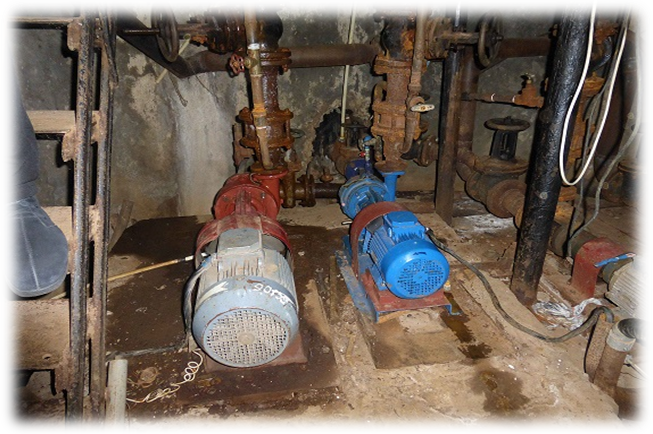 Рисунок 1.1– Оборудование ВНС-1.Далее вода подается в накопительный резервуар чистой воды первой ступени емкостью 50 м3.Из РЧВ первой ступени питьевая вода поступает в блок очистки второй ступени, где происходит озонирование воды и фильтрование на адсорбционных фильтрах, далее в РЧВ емкостью 50 м3 второй спупени, затем насосами станции второго подъема (ВНС-2) подается потребителям.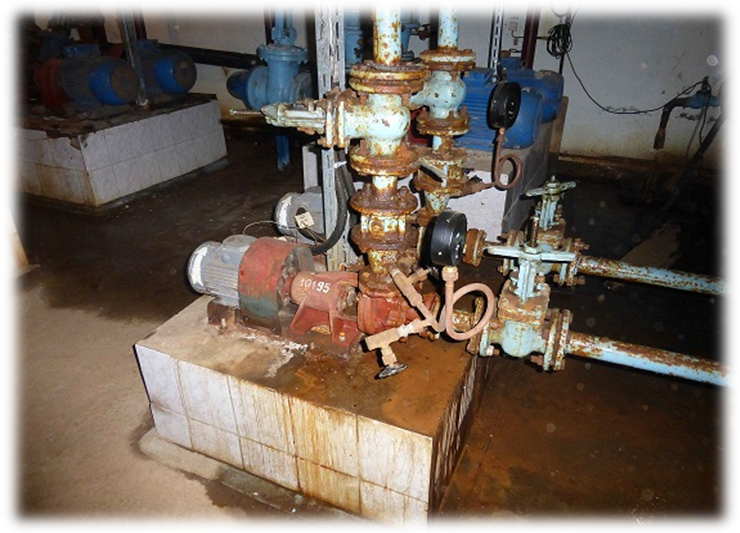 Рисунок 1.2 – Оборудование ВНС-2.ВНС -1 и ВНС -2 представленны насосами:К45-30 (2 шт., рабочие), К65-50-160 (1 рабочий, 1 резервный), насос дренажный General (рабочий)К 80-50-200 (2 рабочих, 1 резервный);К 100-80-160 (2 шт. не рабочие);К 150-125-250 (2шт. рабочие);К 8/18 (2шт. рабочие);Насос дренажный.Технические характеристики насосов представлены в таблице 1.1 Таблица 1.1В соответствии с методическими рекомендациями по определению потребности в электрической энергии на технологические нужды в сфере водоснабжения, водоотведения и очистки сточных вод расчет годовой потребности в электрической энергии (кВтч/год) каждым насосным агрегатом производится путем суммирования расходов электрической энергии на каждом режиме работы агрегата по формуле: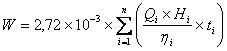 где:i - индекс, обозначающий режим работы агрегата;п - количество режимов работы агрегата;Qi - производительность насоса в i-м режиме, куб.м/ч;Hi - полный напор, развиваемый насосом, в i-м режиме, м;ηi - коэффициент полезного действия агрегата в i-м режиме;ti - время работы агрегата в i-м режиме, ч/год;Данные по потреблению электрической энергии насосным оборудованием предоставлены не были. Соответственно невозможно произвести расчет оценки энергоэффективности подачи воды.Описание состояния и функционирования водопроводных сетей систем водоснабжения, включая оценку амортизации сетей и определение возможности обеспечения качества воды в процессе транспортировкиСнабжение абонентов холодной питьевой водой осуществляется через централизованную систему сетей водопровода в п. Пчевжа.Характеристики системы водоснабжения п. ПчевжаКоличество подземных источников водоснабжения (скважины) - 0 шт.Количество поверхностных источников водоснабжения (водозаборы) - 1 шт.Магистральные сети общей протяженностью: 4,5 км;Основным материалом трубопровода ХВС является ПНД;Диаметры трубопровода от 32 до 100 ммВ ходе разработки схемы водоснабжения и водоотведения была разработана электронная модель в программно-расчетном комплексе ZuluHydro компании «Политерм».Пакет ZuluHydro позволяет создать расчетную математическую модель сети, выполнить паспортизацию сети, и на основе созданной модели решать информационные задачи, задачи топологического анализа, и выполнять различные гидравлические расчеты.Построение расчетной модели водопроводной сети осуществляется в геоинформационной системе. При этом сразу формируется расчетная модель.Для расчетов сетей водоснабжения в указанном программном комплексе используется математическая модель.В основе математической модели для расчетов сетей лежит граф. Как известно, граф состоит из узлов, соединенных дугами. В любой сети можно выделить свой набор узловых элементов. Так, для наших схем водоснабжения - это источники, водопроводные колодцы, потребители, насосные станции, запорная арматура. Дугами графа являются участки сети - трубопроводы. Все участки начинаются в каком-то узле и заканчиваться узлом. Наименования узлов представлены в таблицах ниже.После построения математической модели осуществляется поверочный расчет. Целью поверочного расчета является определение потокораспределения в водопроводной сети, подачи и напора источников при известных диаметрах труб и отборах воды в узловых точках.При поверочном расчете известными величинами являются:Диаметры и длины всех участков сети и, следовательно, их гидравлических сопротивлений Фиксированные узловые отборы воды Напорно-расходные характеристики всех источников Геодезические отметки всех узловых точек В результате поверочного расчета определяются:Расходы и потери напора во всех участках сети Подачи источников Пьезометрические напоры во всех узлах системы. Эти расчеты необходимы для оценки работоспособности системы в условиях, отличных от нормальных, для выявления возможности использования в этих случаях запроектированного насосного оборудования, а также для разработки мероприятий, исключающих падение свободных напоров и снижение подачи ниже предельных значений.Ниже в таблицах приведены характеристики участков водопроводных сетей, определенные по результатам гидравлического расчета.Таблица 1.2 – Гидравлические характеристики участков водопроводной сети в п. Пчевжа.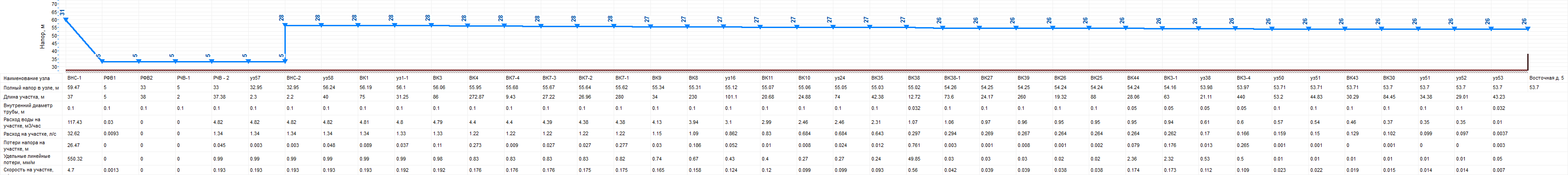 Рисунок 1.3 - Пьезометрический график от скважины до наиболее удаленного потребителя.На полученном пьезометрическом графике видно, что напора в централизованной системе водоснабжения п. Пчевжа достаточно, чтобы обеспечить качественное водоснабжение потребителей.Для профилактики возникновения аварий и утечек на сетях водопровода и для уменьшения объемов потерь необходимо проводить своевременную замену запорно-регулирующей арматуры и водопроводных сетей с истекшим эксплуатационным ресурсом. Запорно-регулирующая арматура необходима для локализации аварийных участков водопровода и отключения наименьшего числа жителей и промышленных предприятий при производстве аварийно-восстановительных работ.В последнее время чугунные и стальные трубопроводы заменяются на полиэтиленовые и изготовленные из ВЧШГ. Современные материалы трубопроводов имеют значительно больший срок службы и более качественные технические и эксплуатационные характеристики. Полимерные материалы не подвержены коррозии, поэтому им не присущи недостатки и проблемы при эксплуатации металлических труб.На них не образуются различного рода отложения (химические и биологические), поэтому гидравлические характеристики труб из полимерных материалов практически остаются постоянными в течение всего срока службы. Трубы из полимерных материалов почти на порядок легче металлических, поэтому операции погрузки-выгрузки и перевозки обходятся дешевле и не требуют применения тяжелой техники, они удобны в монтаже. Благодаря их относительно малой массе и достаточной гибкости можно проводить замены старых трубопроводов полиэтиленовыми трубами бестраншейными способами. Функционирование и эксплуатация водопроводных сетей систем централизованного водоснабжения осуществляются на основании «Правил технической эксплуатации систем и сооружений коммунального водоснабжения и канализации», утвержденных приказом Госстроя РФ №168 от 30.12.1999г. ВыводыВодопроводная сеть ХВС, представлена ПНД трубами различного диаметра. Существующего напора в централизованной системе водоснабжения п. Пчевжа достаточно, чтобы обеспечить качественное водоснабжение потребителей.Описание существующих технических и технологических проблем, возникающих при водоснабжении поселений, городских округов, анализ исполнения предписаний органов, осуществляющих государственный надзор, муниципальный контроль, об устранении нарушений, влияющих на качество и безопасность водыВ настоящее время основными проблемами в п. Пчевжа является следующее:- устаревшее насосное оборудование на ВНС;- недостаточность мощности на очистных сооружениях.Подробное описание мероприятий для решения данных проблем представлено в п. 4.3 раздела Водоснабжение.Описание централизованной системы горячего водоснабжения с использованием закрытых систем горячего водоснабжения, отражающее технологические особенности указанной системыЦентрализованным горячим водоснабжением обеспечены жилые дома, объекты социального и культурно-бытового обслуживания населения, общественные организации объекты рекреации и промышленные потребители.Система теплоснабжения Пчевжинского сельского поселения:В п. Пчевжа - открытая двухтрубная, ГВС осуществляется по открытой схеме от котельной.Котельная в поселке Пчевжа обслуживается МП «Жилищное хозяйство».Описание существующих технических и технологических решений по предотвращению замерзания воды применительно к территории распространения вечномерзлых грунтовПоселение не расположено на территории распространения вечномерзлых грунтов. Описание существующих технических и технологических решений по предотвращению замерзания воды не производится.Перечень лиц, владеющих на праве собственности или другом законном основании объектами централизованной системы водоснабжения, с указанием принадлежащих этим лицам таких объектов (границ зон, в которых расположены такие объекты)Все объекты и сети водоснабжения в п. Пчевжа являются муниципальной собственностью Пчевжинского муниципального района и переданы в безвозмездное временное пользование МП «УВКХ» Муниципальным учреждением «Администрация муниципального образования Пчевжинское сельское поселение Киришского муниципального района Ленинградской области» в соответствии с договором временного безвозмездного пользования недвижимым имуществом от 01.11.2007 г.Направления развития централизованной системы водоснабженияОсновные направления, принципы, задачи и целевые показатели развития централизованных систем водоснабженияОсновной задачей развития Пчевжинского сельского поселения является бесперебойное обеспечение всего населения качественным централизованным водоснабжением. Для решения данной задачи необходимы следующие мероприятия:замена оборудования на ВНС с увеличением мощности;замена внутреннего трубопровода на ВЗУ;замена трубопровода протяженностью 390 м на ул. Боровая - ул. Восточная;реконструкция ВОС;подключение к централизованной системе водоснабжения перспективного объекта сельский дом культуры по ул. Клубная;подключение к централизованной системе водоснабжения перспективного объекта фельшерско-акушерский пункт по ул. Набережная, 25;В соответствии с постановлением Правительства РФ от 05.09.2013 №782 «О схемах водоснабжения и водоотведения» (вместе с «Правилами разработки и утверждения схем водоснабжения и водоотведения», «Требованиями к содержанию схем водоснабжения и водоотведения») к целевым показателям развития централизованных систем водоснабжения относятся:- показатели качества питьевой воды;- показатели надежности и бесперебойности водоснабжения;- показатели качества обслуживания абонентов;- показатели эффективности использования ресурсов, в том числе сокращения потерь воды при транспортировке;- соотношение цены реализации мероприятий инвестиционной программы и их эффективности - улучшение качества воды;- иные показатели, установленные федеральным органом исполнительной власти, осуществляющим функции по выработке государственной политики и нормативно-правовому регулированию в сфере жилищно-коммунального хозяйства.Таблица 1.3 - Целевые показатели развития централизованной системы водоснабжения п. Пчевжа.Различные сценарии развития централизованных систем водоснабжения в зависимости от различных сценариев развития поселенияВарианты развития Пчевжинского сельского поселения могут быть различны, как с ростом, так и с снижением численности населения, а также с сохранением численности населения в поселении. Развитие централизованной системы водоснабжения напрямую зависит от вариантов прироста численности населения сельского поселения. Проведенный анализ первоисточников, и детализация их оценок применительно к территории проектируемого муниципального образования позволили определить диапазон вероятных значений численности населения в поселении на перспективу расчетного срока.Рассмотрим три варианта развития:I вариант. Высокий вариант прогноза численности населения.I вариант прогноза влечет за собой необходимость в дополнительном развитии мощности объектов обслуживания населения, прирост площади под жилыми зонами также увеличится. II вариант. Низкий вариант прогноза численности населения. Учитывается общее сокращение рабочих мест в поселении из-за спада объемов производства, темпы снижения численности населения будут оставаться на среднем уровне (при сохранении отрицательного естественного и механического прироста). При этом варианте можно ожидать проблем из-за невозможности сохранить сложившуюся жилую общественную застройку, инженерную и транспортную инфраструктуры, могут появиться экономические проблемы.Вариант II не влечет за собой необходимости в дополнительном развитии мощности объектов обслуживания населения, прирост площади под жилыми зонами также будет совсем незначительным.III вариант. Промежуточный вариант прогноза численности населения. При этом варианте ожидание увеличения водопотребления не планируется.Вариант I прогноза влечет за собой необходимости в дополнительном развитии мощности объектов обслуживания населения, прирост площади под жилыми зонами также будет совсем незначительным.Опираясь на динамику развития сельского поселения за последние несколько лет наблюдается нестабильность количества населения, который характеризуется миграционным характером. В связи с этим в качестве основного варианта для разработки схемы водоснабжения и водоотведения принят максимально возможный вариант с численностью населения 1,611 тыс. чел.Баланс водоснабжения и потребления питьевой, технической водыОбщий водный баланс подачи и реализации воды, включая оценку и анализ структурных составляющих неучтенных расходов и потерь воды при ее производстве и транспортировкеОбщий водный баланс подачи и реализации воды за 2013 год в Пчевжинском сельском поселении.Таблица 1.4. - Общий водный баланс подачи и реализации воды п. ПчевжаОбъем выработки хозяйственно- питьевой воды в 2013 году не предоставлен.Для сокращения и устранения затрат и потерь воды необходимо ежемесячно производить анализ структуры, определять величину потерь воды в системах водоснабжения, оценивать объемы полезного водопотребления, и устанавливать плановые величины объективно неустранимых потерь воды. Важно отметить, что наибольшую сложность при выявлении аварийности представляет определение размера скрытых утечек воды из водопроводной сети. Их объемы зависят от состояния водопроводной сети, возраста, материала труб, грунтовых и климатических условий и ряда других местных условий.Неучтенные и неустранимые расходы и потери из водопроводных сетей можно разделить:полезные расходы:расходы на технологические нужды водопроводных сетей, в том числе:- чистка резервуаров;- промывка тупиковых сетей;- на дезинфекцию, промывку после устранения аварий, плановых замен;- расходы на ежегодные профилактические ремонтные работы, промывки;- промывка канализационных сетей;- тушение пожаров;- испытание пожарных гидрантов.организационно-учетные расходы, в том числе:- не зарегистрированные средствами измерения;- не учтенные из-за погрешности средств измерения у абонентов;- не зарегистрированные средствами измерения квартирных водомеров;- не учтенные из-за погрешности средств измерения ВНС подъема;- расходы на хозбытовые нужды.потери из водопроводных сетей:потери из водопроводных сетей в результате аварий;скрытые утечки из водопроводных сетей;утечки из уплотнения сетевой арматуры;утечки через водопроводные колонки;расходы на естественную убыль при подаче воды по трубопроводам;утечки в результате аварий на водопроводных сетях, которые находятся на балансе абонентов до водомерных узлов.Территориальный водный баланс подачи воды по зонам действия водопроводных сооружений (годовой и в сутки максимального водопотребления)Централизованное водоснабжение существует только в п. Пчевжа. Территориальный баланс не приводится.Структурный баланс реализации горячей, питьевой, технической воды по группам абонентов с разбивкой на хозяйственно-питьевые нужды населения, производственные нужды юридических лиц и другие нужды поселений и городских округов (пожаротушение, полив и др.)Можно выделить три основные группы потребителей водоснабжения: население, бюджетные организации и юридические лица. Структура потребления представлена в таблицах и на диаграммах ниже.Таблица 1.5. - Структурный водный баланс по группам потребителей п. Пчевжа.Диаграмма 1.1. Структурный водный баланс по группам потребителей п. ПчевжаПри рассмотрении отдельных балансов по ХВП видно, что население использует воду в большей доле, а именно по 58%.Сведения о фактическом потреблении населением горячей, питьевой, технической воды исходя из статистических и расчетных данных и сведений о действующих нормативах потребления коммунальных услугВ настоящее время в МО Пчевжинское сельское поселение Киришского района Ленинградской области действуют нормы удельного водопотребления, принятые из «Постановление правительства Ленинградской области от 11 февраля 2013 г. N 25». Нормативы потребления холодного, горячего водоснабжения и водоотведения представлены в таблицах ниже.Таблица 1.6. - Нормативы потребления коммунальной услуги по холодному и горячему водоснабжению, водоотведению в жилых помещениях в многоквартирных домах на территории ленинградской области при отсутствии приборов учета (на одного человека м3 в месяц).<*> При наличии в доме внутридомовой системы водоотведения и накопительной емкости.Таблица 1.7- Нормативы потребления коммунальной услуги по холодному и горячему водоснабжению, водоотведению на общедомовые нужды в многоквартирных домах на территории ленинградской области при отсутствии приборов учета ( на одного человека м3 в месяц).Таблица 1.8- Нормативы потребления коммунальной услуги по холодному водоснабжению при использовании земельных участков и надворных построек на территории ленинградской области при отсутствии приборов учетаОписание системы коммерческого приборного учета воды, отпущенной из сетей абонентам и анализ планов по установке приборов учетаНа момент разработки данной схемы водоснабжения и водоотведения п. Пчевжа информации по узлам учета представленно не было.В соответствии с Федеральным законом Российской Федерации от 23 ноября 2009 г. №261-ФЗ «Об энергосбережении и о повышении энергетической эффективности и о внесении изменений в отдельные законодательные акты Российской Федерации» и Приказом Министерства регионального развития Российской Федерации от 6 мая 2011 года № 204 «О разработке программ комплексного развития систем коммунальной инфраструктуры муниципальных образований» администрация сельского поселения Пчевжинское в целях экономии потребляемых водных ресурсов осуществляет мероприятия по оснащению приборами учёта воды всех объектов бюджетной сферы и других предприятий и организаций.Приоритетными группами потребителей, для которых требуется решение задачи по обеспечению коммерческого учета являются: бюджетная сфера и жилищный фонд. В настоящее время план по установке общедомовых приборов учета отсутствует.На объектах капитального строительства и на существующих домах, к которым планируется подвести централизованное водоснабжение, необходима установка общедомовых приборов учета холодной и горячей воды.Анализ резервов и дефицитов производственных мощностей системы водоснабжения сельского поселенияАнализ резервов и дефицитов производственных мощностей произвести невожможно, так как данные по реализации воды за 2013 год предоставлены не были.Прогнозные балансы потребления горячей, питьевой, технической воды на срок не менее 10 лет с учетом различных сценариев развития поселений, городских округов, рассчитанные на основании расхода горячей, питьевой, технической воды в соответствии со СНиП 2.04.02-84 и СНиП 2.04.01-85, а также исходя из текущего объема потребления воды населением и его динамики с учетом перспективы развития и изменения состава и структуры застройкиПрогнозный водный баланс составлен на основании п.2 настоящей схемыТаблица 1.9 -. Прогнозный водный баланс п. Пчевжа до 2024 года.Описание централизованной системы горячего водоснабжения с использованием закрытых систем горячего водоснабжения, отражающее технологические особенности указанной системыЦентрализованным горячим водоснабжением обеспечены жилые дома, объекты социального и культурно-бытового обслуживания населения, общественные организации объекты рекреации и промышленные потребители.Система теплоснабжения Пчевжинского сельского поселения:В п. Пчевжа - открытая двухтрубная, ГВС осуществляется по открытой схеме от котельной.Котельная в поселке Пчевжа обслуживается МП «Жилищное хозяйство».Сведения о фактическом и ожидаемом потреблении водыФактический объем поднятой воды в п. Пчевжа за 2013 год предоставлен не был. К 2024 году ожидаемый подъем воды составит 50,56 тыс.м3/год, в средние сутки 0,14 тыс.м3/сут, в максимальные сутки расход составит 0,168 тыс.м3/сут.Описание территориальной структуры потребления горячей, питьевой, технической воды, которую следует определять по отчетам организаций, осуществляющих водоснабжение, с разбивкой по технологическим зонамТерриториальный баланс на 2024 год представлен в таблице ниже.Таблица 1.10 - Перспективный территориальный водный баланс. Прогноз распределения расходов воды на водоснабжение по типам абонентов, в том числе на водоснабжение жилых зданий, объектов общественно-делового назначения, промышленных объектов, исходя из фактических расходов горячей, питьевой, технической воды с учетом данных о перспективном потреблении горячей, питьевой, технической воды абонентамиПрогноз распределения расходов воды на водоснабжение по типам абонентов исходя из фактических расходов горячей, питьевой, технической воды абонентами производился на основе п. 2 настоящей схемы и представлен в таблице 1.12.Таблица 1.11 -. Прогнозный баланс расходов воды по типам абонентов п. ПчевжаДиаграмма 1.1. Структурный водный баланс по группам потребителей п. ПчевжаПри рассмотрении отдельных балансов по ХВП видно, что население использует воду в большей доле, а именно 56%.Сведения о фактических и планируемых потерях воды при ее транспортировкеЗа 2013 год данные потерь воды в сетях ХПВ предоставлены не были.В 2024 году потери воды в сетях ХВП составят 2,3 тыс. м3 или 5,3 %.Перспективные балансы водоснабжения (общий - баланс подачи и реализации горячей, питьевой, технической воды, территориальный - баланс подачи горячей, питьевой, технической воды по технологическим зонам водоснабжения, структурный - баланс реализации горячей, питьевой, технической воды по группам абонентов)Общий водный баланс подачи и реализации воды на 2024 год представлен в таблице 1.12.Таблица 1.12. - Общий водный баланс п. Пчевжа на 2024 годРасчет требуемой мощности водозаборных и очистных сооружений исходя из данных о перспективном потреблении горячей, питьевой, технической воды и величины потерь горячей, питьевой, технической воды при ее транспортировке с указанием требуемых объемов подачи и потребления горячей, питьевой, технической воды, дефицита (резерва) мощностей по технологическим зонам с разбивкой по годамК 2024 году планируется увеличения производственных мощностей, существующих в сельском поселении, водозаборных сооружений.Производительность водозаборных сооружений составляет 400 м3/сут. Водопотребление в 2024 году составит 138 м3/сут.Резерв производительности составит 65,5%.Данный резерв позволит обеспечить услугами централизованного водоснабжения потребителей в полном объеме.Наименование организации, которая наделена статусом гарантирующей организацииРешение по установлению статуса гарантирующей организации осуществляется на основании критериев определения гарантирующей организации, установленных в правилах организации водоснабжения и (или) водоотведения, утверждаемых Правительством Российской Федерации.В соответствии со статьей 2 пунктом 6 Федерального закона N 416-ФЗ «О водоснабжении и водоотведении»: «Гарантирующая организация - организация, осуществляющая холодное водоснабжение и (или) водоотведение, определенная решением органа местного самоуправления поселения, городского округа, которая обязана заключить договор холодного водоснабжения, договор водоотведения, единый договор холодного водоснабжения и водоотведения с любым обратившимся к ней лицом, чьи объекты подключены к централизованной системе холодного водоснабжения и (или) водоотведения».В соответствии со статьей 12 пунктом 1 Федерального закона N 416-ФЗ «О водоснабжении и водоотведении»: «Органы местного самоуправления поселений, городских округов для каждой централизованной системы холодного водоснабжения и (или) водоотведения определяют гарантирующую организацию и устанавливают зоны ее деятельности. Для централизованных ливневых систем водоотведения гарантирующая организация не определяется».В настоящее время МП «УВКХ» отвечает требованиям критериев по определению гарантирующей организации в зоне централизованного водоснабжения Пчевжинского сельского поселения.Предложения по строительству, реконструкции и модернизации объектов систем водоснабжения.Перечень основных мероприятий по реализации схем водоснабжения с разбивкой по годамДо 2024 года в Пчевжинском сельском поселении планируется:•	замена оборудования на ВНС с увеличением мощности к 2015-2018 году;•	замена внутреннего трубопровода на ВЗУ 2015-2017 году;•	замена трубопровода протяженностью 390 м на ул. Боровая - ул. Восточная к 2015-2017 году;•	реконструкция ВОС к 2015-2020 году;Технические обоснования основных мероприятий по реализации схем водоснабжения, в том числе гидрогеологические характеристики потенциальных источников водоснабжения, санитарные характеристики источников водоснабжения, а также возможное изменение указанных характеристик в результате реализации мероприятий, предусмотренных схемами водоснабжения и водоотведенияОбъекты капитального строительства, представленные в пункте 2.1 планируется подключить к системе централизованного водоснабжения. Данное мероприятие планируется выполнить в период с 2015 по 2020.Реконструкция Водопроводно-очистной станции (Реконструкция блока фильтров и отстойников на ВОС с увеличением мощности станции до 400 м3/сут, реконструкция системы подачи воды на объектах водопроводно-очистной станции, реконструкция реагентного хозяйства, строительство объектов для утилизации осадка, реконструкция сооружений осветлённой воды и ила, реконструкция технологических трубопроводов).Для достижения соответствия качества воды требованиям СанПиН 2.1.4.1074-01 в настоящем проекте реконструкции принята усовершенствованная современная технология, основанная на физико-химическом методе очистки воды, обеспечивающая удаление следующих характерных загрязнений:-растворённых органических загрязнений;-мутности; -цветности. Основными стадиями технологического процесса очистки воды являются:-предварительная химическая обработка воды гипохлоритом натрия для окисления окрашенных и неокрашенных органических соединений;-коагуляционная реагентная обработка воды сульфатом алюминия перед вертикальными гидравлическими смесителями для формирования устойчивых гидроксидных хлопьев и сорбции на них коллоидных и тонкодисперсных загрязнений, обуславливающих повышенную цветность и мутность воды;-флокуляционная обработка воды в вертикальном гидравлическом смесителе флокулянтом Праестол  для укрупнения тонкодисперсной взвеси загрязняющих веществ; -формирования устойчивых гидроксидных хлопьев и сорбции на них коллоидных и тонкодисперсных загрязнений в реконструированных камерах хлопьеобразования со слоем взвешенного осадка;-удаление сфлокулированных примесей на реконструированных горизонтальных отстойниках в зоне отстаивания в глубоком слое жидкости и в зоне тонкослойного отстаивания;-доочистка воды на кварцевых фильтрах;-вторичная дезинфекционная обработка воды гипохлоритом натрия.В качестве сопутствующих технологических процессов используются:реагентно-седиментационная очистка воды от промывки фильтров и возврат осветлённой воды в голову очистных сооружений.Для проведения процесса коагуляции и флокуляции в оптимальном режиме, существующие гидравлические камеры хлопьеобразования оборудуются тонкослойно-рециркуляционными элементами. При разделении образовавшейся дисперсной среды отстойники дооборудуются тонкослойными блоками. Предложенная в настоящем проекте технология обладает рядом преимуществ, основными из которых являются:-тонкослойно-рециркуляционные элементы позволяют увеличить гидравлическую крупность частиц и повысить сорбционную способность образующихся хлопьев;-тонкослойные блоки, установленные в отстойнике, увеличивают эффективность осветления воды от скоагулированных хлопьев, что позволит значительно снизить нагрузку на кварцевые фильтры;-наличие тонкослойных блоков позволит выделить из воды более мелкую взвесь с небольшой гидравлической крупностью;-улучшаются технологические и эксплуатационные показатели работы кварцевых фильтров.Согласно утверждённому водохозяйственному балансу, водопотребление п. Пчевжа для собственных нужд и нужд сторонних потребителей составляет:- в настоящее время – 340 м3 /сут;- в перспективе развития - 400 м3 /сут.Принимается производительность водопроводных очистных сооружений:  - по текущему положению 340 м3 /сут.;- на перспективу 400 м3 /сут.На очистных сооружениях используется серийно производимое и не стандартизированное технологическое оборудование. Его выбор обусловлен требованиями к соответствующим санитарно-гигиеническим, технологическим и техническим параметрам: применение материалов, допущенных к контакту с питьевой водой и коррозионностойких к обращающимся в процессе средам, компактность, удобство монтажа и надёжность эксплуатации.Материалами, из которых изготовлено основное и вспомогательное оборудование, являются: - полиэтилен, ПВХ – камеры реакции, растворно-расходные баки реагентов;- сталь с антикоррозионным покрытием – корпуса фильтров;- сталь нержавеющая – отстойник загрязнённой воды от промывки фильтров.Трубопроводная обвязка очистного оборудования выполняется из  ПНД трубопроводов.Применение указанных материалов и покрытий не только обеспечивает необходимое условие защиты очищаемой воды от загрязнения продуктами нежелательных реакций, но также многократно повышает эксплуатационный ресурс оборудования.Исполнение основного технологического оборудования (камеры реакции, фильтры) принято в две параллельные линии для обеспечения не менее 70%-ного резерва при проведении необходимых профилактических работ и в случае нештатных (аварийных) ситуаций.Фильтры 1-й и 2-й ступеней представляют собой единый комплектный установочно-эксплуатационный блок с локальной автоматической системой переключения режимов фильтрации и промывки и передачей информационных сигналов на общий щит управления очистными сооружениями. Оборудование и фильтровальные материалы сертифицированы для использования в системах питьевого водоснабжения.Сведения о вновь строящихся, реконструируемых и предлагаемых к выводу из эксплуатации объектах системы водоснабжения.Замена трубопровода на ул. Боровая – ул. Восточная.Замена трубопровода протяженностью 390 м на ПНД диаметром 100мм на ул. Боровая - ул. Восточная.Замена оборудования на ВНС.Настоящей схемой предлагается замена устаревшего насосного оборудования. К рассмотрению предлагаются центробежные насосы для воды серии К.Агрегаты типов К предназначенные для работы в стационарных условиях по перекачиванию чистой воды (кроме морской ) с pH 6…9, температурой от О°С до плюс 85°С и других жидкостей сходных с чистой водой по плотности, вязкости и химической активности, содержащих твердые включения размером до 0,2 мм, объемная концентрация которых не превышает 0,1%.Уплотнение вала насосов – одинарный сальник. Материал деталей проточной части – серый чугун. Исполнение рамы – стальная, сварная.Замена устаревшего насосного оборудования позволит увеличить мощность ВНС. Сведения о развитии систем диспетчеризации, телемеханизации и систем управления режимами водоснабжения на объектах организаций, осуществляющих водоснабжениеРазвитие систем диспетчеризации не запланировано. Мероприятия настоящей схемой не предусматриваются.Сведения об оснащенности зданий, строений, сооружений приборами учета воды и их применении при осуществлении расчетов за потребленную водуНа момент разработки данной схемы водоснабжения и водоотведения п. Пчевжа информации по узлам учета представленно не было.На объектах капитального строительства к которым планируется подвести централизованное водоснабжение, необходима установка общедомовых приборов учета холодной и горячей воды.В соответствии с Федеральным законом Российской Федерации от 23 ноября 2009 г. №261-ФЗ «Об энергосбережении и о повышении энергетической эффективности, и о внесении изменений в отдельные законодательные акты Российской Федерации» в целях экономии потребляемых водных ресурсов администрация сельского поселения осуществляет мероприятия по оснащению приборами учёта воды всех объектов бюджетной сферы и других предприятий и организаций.Описание вариантов маршрутов прохождения трубопроводов (трасс) по территории поселения, городского округа и их обоснованиеТрассы проектируемых водоводов к объектам капитального строительства представлены в Приложении. Рекомендации о месте размещения насосных станций, резервуаров, водонапорных башенМесто размещения реконструируемых водозаборных сооружений останется без изменений.Границы планируемых зон размещения объектов централизованных систем горячего водоснабжения, холодного водоснабженияВсе строящиеся объекты будут размещены в границах Пчевжинского сельского поселения. Карты (схемы) существующего и планируемого размещения объектов централизованных систем горячего водоснабжения, холодного водоснабженияСхемы существующего размещения объектов централизованных систем водоснабжения представлены в Приложении к настоящей схеме.Экологические аспекты мероприятий по строительству и реконструкции объектов централизованной системы водоснабженияСведения о мерах по предотвращению вредного воздействия на водный бассейн предлагаемых к новому строительству и реконструкции объектов централизованной системы водоснабжения при сбросе (утилизации) промывных водДля предотвращения неблагоприятного воздействия на водоем в процессе водоподготовки необходимо использование ресурсосберегающей, природоохранной технологии повторного использования промывных вод фильтров.Выбор оптимального технологического режима осветления промывных вод должен основываться на получении максимального эффекта при минимальных затратах на реализацию процесса. Осветление производится в сооружениях отстойного типа, конструктивные параметры которых определяются продолжительностью процесса седиментации взвешенных частиц, функционально связанного с их плотностью, размерами, а, следовательно, и гидравлической крупностью.Сведения по предотвращению вредного воздействия на окружающую среду при реализации мероприятий по снабжению и хранению химических реагентов, используемых в водоподготовке (хлор и др.)Соблюдение Правил безопасности при производстве, хранении, транспортировании и применении хлора (утв. постановлением Госгортехнадзора РФ от 5 июня 2003 г. № 48) позволят предотвратить вредное воздействие хлора на окружающую среду.Оценка объемов капитальных вложений в строительство, реконструкцию и модернизацию объектов централизованных систем водоснабжения, включающую в себя разбивку по годамТаблица 1.13 -. Объемы капитальных вложений, тыс. руб.* ГОСУДАРСТВЕННЫЕ УКРУПНЕННЫЕ СМЕТНЫЕ НОРМАТИВЫ. НОРМАТИВЫ ЦЕНЫ СТРОИТЕЛЬСТВА;Целевые показатели развития централизованных систем водоснабженияВ соответствии с постановлением Правительства РФ от 05.09.2013 №782 «О схемах водоснабжения и водоотведения» (вместе с «Правилами разработки и утверждения схем водоснабжения и водоотведения», «Требованиями к содержанию схем водоснабжения и водоотведения») к целевым показателям развития централизованных систем водоснабжения относятся:показатели качества питьевой воды;показатели надежности и бесперебойности водоснабжения;показатели качества обслуживания абонентов;показатели эффективности использования ресурсов, в том числе сокращения потерь воды при транспортировке;соотношение цены реализации мероприятий инвестиционной программы и их эффективности - улучшение качества воды;иные показатели, установленные федеральным органом исполнительной власти, осуществляющим функции по выработке государственной политики и нормативно-правовому регулированию в сфере жилищно-коммунального хозяйства.Таблица 1.14 - Целевые показатели развития централизованной системы водоснабжения п. ПчевжаПеречень выявленных бесхозяйных объектов централизованных систем водоснабжения и перечень организаций уполномоченных на их эксплуатациюСведения об объекте, имеющем признаки бесхозяйного, могут поступать от исполнительных органов государственной власти Российской Федерации, субъектов Российской Федерации, органов местного самоуправления, а также на основании заявлений юридических и физических лиц, а также выявляться обслуживающей организацией, в ходе осуществления технического обследования централизованных сетей. Эксплуатация выявленных бесхозяйных объектов централизованных систем холодного водоснабжения и (или) водоотведения, в том числе водопроводных и канализационных сетей, путем эксплуатации которых обеспечиваются водоснабжение и (или) водоотведение осуществляется в порядке, установленном Федеральным законом от 07.12.2011 г. № 416-ФЗ «О водоснабжении и водоотведении».Постановка бесхозяйного недвижимого имущества на учет в органе, осуществляющем государственную регистрацию прав на недвижимое имущество и сделок с ним, признание в судебном порядке права муниципальной собственности на указанные объекты осуществляется структурным подразделением администрации сельского поселения, осуществляющим полномочия администрации поселения по владению, пользованию и распоряжению объектами муниципальной собственности поселка.Бесхозяйные объекты централизованной системы водоснабжения в Пчевжинском сельском поселении отсутствуют.ГЛАВА II: ВОДООТВЕДЕНИЕСуществующее положение в сфере водоотведения муниципального образованияОписание структуры системы сбора, очистки и отведения сточных вод на территории поселения, городского округа и деление территории поселения, городского округа на эксплуатационные зоныВ Пчевжинском сельском поселении централизованная система канализации существует только в п. Пчевжа.Хозяйственно-бытовые сточные воды в п. Пчевжа собираются в систему канализации, по самотечному коллектору поступают на канализационные очистные сооружения.В Пчевжинском сельском поселении существующая система водоотведения представлена одной эксплуатационной зоной - зоной эксплуатационной ответственности МП «УВКХ».Остальные населённые пункты Пчевжинского сельского поселения не обеспечены системой централизованного водоотведения и пользуются септиками и выгребными ямами.Описание результатов технического обследования централизованной системы водоотведения, включая описание существующих канализационных очистных сооружений, в том числе оценку соответствия применяемой технологической схемы очистки сточных вод требованиям обеспечения нормативов качества очистки сточных вод, определение существующего дефицита (резерва) мощностей сооружений и описание локальных очистных сооружений, создаваемых абонентамиОписание технологического процесса очистки на очистных сооружениях глубокой биологической очистки в п. Пчевжа.Очистные сооружения принимают и очищают хозяйственно-бытовые сточные воды от жилых домов и объектов коммунально-бытовой сферы посёлка.Станция «Биокомпакт-200» обеспечивает глубокую биологическую очистку хозяйственно-бытовых сточных вод методом многоступенчатой нитриденитрификации с последующей доочисткой на фильтрах-денитрификаторах.Предусматривается также реагентная обработка сточных вод сульфатом алюминия для удаления фосфора.Общий поток сточных вод поступает в блок-модуль грубой механической очистки, затем он распределяется на два равновеликих потока, т.к. два блок-модуля формируют прохождение сточных вод по двум технологическим линиям, работающим независимо друг от друга.Очищенные и продезинфицированные на бактерицидных установках сточные воды самотеком отводятся в сбросной коллектор и далее в реку Пчёвжу.Избыточный активный ил удаляется эрлифтами из аэротенков в блок-модуль грубой механической очистки, откуда вместе с уловленным песком подается для обезвоживания на иловые площадки.Иловая вода через дренажную систему отводится в дренажную насосную станцию и затем перекачивается в голову очистных сооружений.В случае аварии любого блок-модуля сточные воды, находящиеся в нем, будут перекачены в соседний блок-модуль другой технологической линии, а линия, на которой произошла авария, будет использоваться резервный насос ДНС, который хранится на складе.Количественная и качественная характеристика загрязнений в сточных водах до и после очистки приведена в таблице ниже.Таблица 2.1 – Количественная и качественная характеристика в сточных водах до и после очистки.Таким образом, очистка хозяйственно-бытовых сточных вод на станции биологической очистки «Биокомпакт-200» обеспечивает физико-химические показатели очищенных сточных вод, позволяющие их отведение в водоем. Для реки Пчевжа установлены самые низкие (жесткие) характеристики загрязняющих веществ, т.е. для водоема рыбохозяйственного значения.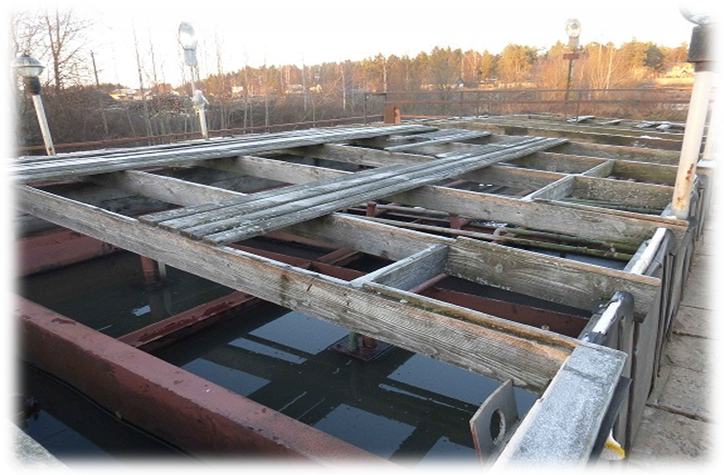 Рисунок 2.1 – Аэротенки.Общая проектная производительность КОС канализации п. Пчевжа 200 м3/сут. В 2013 году объём сточных вод составил 40,0 тыс. м3/год или 109 м3/сут. Резерв производственных мощностей водоочистных сооружений составил 45,5 %.Описание технологических зон водоотведения, зон централизованного и нецентрализованного водоотведения (территорий, на которых водоотведение осуществляется с использованием централизованных и нецентрализованных систем водоотведения) и перечень централизованных систем водоотведенияВ соответствии с требованиями к содержанию схем водоснабжения и водоотведения «технологическая зона водоотведения» - часть канализационной сети, принадлежащей организации, осуществляющей водоотведение, в пределах которой обеспечиваются прием, транспортировка, очистка и отведение сточных вод или прямой (без очистки) выпуск сточных вод в водный объект.Исходя из этого, можно сделать вывод, что в Пчевжинском сельском поселении одна технологическая зона:•	централизованная система водоотведения п. Пчевжа – зона обслуживания БОС.Описание технической возможности утилизации осадков сточных вод на очистных сооружениях существующей централизованной системы водоотведенияИзбыточный ил из первичного отстойника и осадок из анаэробной зоны перекачивается на иловую площадку или в иловый резервуар, из которого осадок вывозится в места утилизации. Иловая вода из минерализатора и дренажная вода с иловых площадок возвращается на очистку.Описание состояния и функционирования канализационных коллекторов и сетей, сооружений на них, включая оценку их износа и определение возможности обеспечения отвода и очистки сточных вод на существующих объектах централизованной системы водоотведенияОтвод и транспортировку хозяйственно-бытовых стоков от абонентов осуществляется через систему самотечных трубопроводов.Общая протяженность сетей хозяйственно-бытовой канализации на 2013 год составляет 3,8 км количество канализационных колодцев -148 шт. На сегодняшний день износ сетей канализации составляет 100%. Сведения о колодцах и сетях представлены в таблице 2.2.Таблица 2.2 – Сведения по сетям водоотведения в п. Пчевжа.Функционирование и эксплуатация канализационных сетей систем централизованного водоотведения осуществляется на основании «Правил технической эксплуатации систем и сооружений коммунального водоснабжения и канализации», утвержденных приказом Госстроя РФ №168 от 30.12.1999г.Оценка безопасности и надежности централизованных систем водоотведения и их управляемостиЦентрализованная система водоотведения представляет собой систему инженерных сооружений, надежная и эффективная работа которых является одной из важнейших составляющих санитарного и экологического состояния Пчевжинского сельского поселения. Приоритетным направлением развития системы водоотведения является повышение качества очистки воды и надежности работы канализационных сетей и сооружений. Под надежностью участка канализационного трубопровода понимается его свойство бесперебойного отвода сточных вод от обслуживаемых объектов в расчётных количествах в соответствии с санитарно-гигиеническими требованиями и соблюдением мер по охране окружающей среды. Трубопроводы системы водоотведения – наиболее функционально значимый элемент системы водоотведения. В то же самое время именно трубопроводы наиболее уязвимы с точки зрения надежности.При оценке надежности водоотводящих сетей к косвенным факторам, влияющим на риск возникновения отказа следует отнести следующие факторы: •	год прокладки канализационного трубопровода, •	диаметр трубопровода (толщина стенок),нарушения в стыках трубопроводов, •	дефекты внутренней поверхности, •	засоры, препятствия, •	нарушение герметичности, •	деформация трубы,•	глубина заложения труб,•	состояние грунтов вокруг трубопровода,•	наличие (отсутствие) подземных вод,•	интенсивность транспортных потоков.Оценка косвенных факторов и их ранжирование по значимости к приоритетному фактору (аварийности) должно производиться с учетом двух основных условий: 1.минимального ущерба (материального, экологического, социального) в случае аварийной ситуации, например, отказа участка канализационной сети; 2. увеличения срока безаварийной эксплуатации участков сети. Данные по предотвращенным авариям за 2013 год предоставлены не были.Наиболее эффективным и экономичным решением является применение бестраншейных методов ремонта и восстановления трубопроводов. Для участков трубопроводов, подлежащих замене или прокладываемых вновь, наиболее эффективным, надежным и современным материалом является полиэтилен, который не подвержен коррозии и выдерживает ударные нагрузки при резком изменении давления в трубопроводе. Бестраншейные методы ремонта и восстановления трубопроводов позволяют вернуть в эксплуатацию потерявшие работоспособность трубопроводы и обеспечить их стабильную пропускную способность на срок 50 лет и более.Оценка воздействия централизованных систем водоотведения на окружающую средуВсе хозяйственно-бытовые сточные воды по системе, состоящей из трубопроводов, каналов, коллекторов, отводятся на очистку на ОС канализации.Сточные воды, принятые от потребителей услуг водоотведения в МО Пчевжинское сельское поселение, при нарушениях технологических режимов БОС могут стать источником загрязнения р. Пчевжа. В 2013 г. отказов технологического оборудования БОС и аварийных ситуаций, повлекших за собой сброс недостаточно очищенных сточных вод в водные объекты, не зафиксировано. Качество очистки сточных вод соответствует нормативному.Описание территорий муниципального образования, неохваченных централизованной системой водоотведенияСистема централизованного водоотведения существует только в п. Пчевжа. В остальных населенных пунктах неохваченных централизованными системами водоотведения, для канализации используются септики и выгребные ямы.Описание существующих технических и технологических проблем в водоотведении муниципального образованияВ п. Пчевжа канализационные сети имеют высокий процент износа 100% и требуют реконструкции.В настоящее время в п. Пчевжа канализационные очистные сооружения представленны ввиде приёмника, отстойника, аэротенка и биопрудов, необходима реконструкция КОС для обеспечения требуемой степени очистки и обеззараживания сточных вод.Описание мероприятий для решения этих проблем представлено в п. 4 раздела Водоотведение.Балансы сточных вод в системе водоотведенияБаланс поступления сточных вод в централизованную систему водоотведения и отведения стоков по технологическим зонам водоотведенияВ настоящее время в Пчевжинском сельском поселении эксплуатируется одна система водоотведения: централизованная система водоотведения хозяйственно-бытовых сточных вод.Таблица 2.3.- Общий баланс водоотведения п. ПчевжаДиаграмма 2.1. Общий водный баланс водоотведения п. ПчевжаНа представленном балансе видно, что наибольшая часть сточных вод была получена от населения.Оценка фактического притока неорганизованного стока (сточных вод, поступающих по поверхности рельефа местности) по технологическим зонам водоотведенияНеорганизованный сток - дождевые, талые и инфильтрационные воды, поступающие в системы коммунальной канализации через неплотности в элементах канализационной сети и сооружений.Оценка фактического притока неорганизованного стока невозможна в виду отсутствия сведений по приборному учету сбрасываемых сточных вод.2.3 Сведения об оснащённости зданий, строений, сооружений приборами учёта принимаемых сточных вод и их применении при осуществлении коммерческих расчётовВ настоящее время коммерческий учет принимаемых сточных вод осуществляется в соответствии с действующим законодательством, т.е. количество принятых сточных вод принимается равным количеству потребленной воды. Доля объемов, рассчитанная данным способом составляет 100 %.Дальнейшее развитие коммерческого учета сточных вод осуществляется в соответствии с федеральным законом «О водоснабжении и водоотведении» № 416 от 07.12.2011г. 2.4 Результаты ретроспективного анализа за последние 10 лет балансов поступления сточных вод в централизованную систему водоотведения по технологическим зонам водоотведения с выделением зон дефицитов и резервов производственных мощностейДанные по объемам поступления сточных вод за последние 10 лет в централизованную систему водоотведения предоставлены не были, соответственно невозможно выделить зоны дефицитов и резервов производственных мощностей.2.5 Прогнозные балансы поступления сточных вод в централизованную систему водоотведения и отведения стоков по технологическим зонам водоотведения на срок не менее 10 лет с учетом различных сценариев развития поселений, городских округовПрогнозные балансы поступления сточных вод в централизованную систему водоотведения и отведения стоков по технологической зоне водоотведения для п. Пчевжа представлены в таблице 2.4.Таблица 2.4.- Прогнозные балансы поступления сточных вод п. ПчевжаПрогноз объема сточных водСведения о фактическом и ожидаемом поступлении сточных вод в централизованную систему водоотведенияФактическое поступление сточных вод в 2013 году составило 40,0 тыс. м3, среднее поступление в сутки 0,11 тыс. м3. К 2024 г. ожидаемое поступление сточных вод составит 49,68 тыс. м3, среднее поступление в сутки 0,14 тыс. м3.Описание структуры перспективного водоотведения Пчевжинского сельского поселения (эксплуатационные и технологические зоны)В соответствии с определением технологической зоны водоотведения из требований к содержанию схем водоснабжения и водоотведения технологическая зона водоотведения - часть канализационной сети, принадлежащей организации, осуществляющей водоотведение, в пределах которой обеспечиваются прием, транспортировка, очистка и отведение сточных вод или прямой (без очистки) выпуск сточных вод в водный объект.Эксплуатационная зона - зона эксплуатационной ответственности организации, осуществляющей водоотведение, определенная по признаку обязанностей (ответственности) организации по эксплуатации централизованных систем водоотведения.Таким образом, на 2024 год централизованная система водоотведения по-прежнему будет представлена одной эксплуатационной зоной и одной технологической зоной. Расчет требуемой мощности очистных сооружений исходя из данных о расчетном расходе сточных вод, дефицита (резерва) мощностей по технологическим зонам сооружений водоотведенияОбщая проектная производительность КОС канализации п. Пчежа 200 м3/сут. В 2024 году объём сточных вод составит 49,68 тыс. м3/год или 136,1 м3/сут.Резерв производственных мощностей водоочистных сооружений составит 32 %.Результаты анализа гидравлических режимов и режимов работы элементов централизованной системы водоотведенияАнализ гидравлических режимов централизованной системы водоотведения произвести невозможно, в связи с отсутствием данных по глубине канализационных колодцев.Анализ резервов производственных мощностей очистных сооружений системы водоотведения и возможности расширения зоны их действияМощности существующих очистных сооружений хозяйственно- бытовой канализации достаточно для обеспечения очистки бытовых сточных вод, исходя из перспективного баланса поступления сточных вод в 2024 году.Предложения по строительству, реконструкции и модернизации (техническому перевооружению) объектов централизованной системы водоотведенияОсновные направления, принципы, задачи и целевые показатели развития централизованной системы водоотведенияПринципами развития централизованной системы водоотведения Пчевжинского сельского поселения являются:- постоянное улучшение качества предоставления услуг водоотведения потребителям (абонентам);- удовлетворение потребности в обеспечении услугой водоотведения новых объектов капитального строительства;- постоянное совершенствование системы водоотведения путем планирования, реализации, проверки и корректировки технических решений и мероприятий.Основными задачами, решаемыми в разделе «Водоотведение» схемы водоснабжения и водоотведения являются:- обновление и строительство канализационной сети с целью повышения надежности и снижения количества отказов системы;- повышение энергетической эффективности системы водоотведения;- обеспечение доступа к услугам водоотведения новых потребителей.В соответствии с постановлением Правительства РФ от 05.09.2013 №782 «О схемах водоснабжения и водоотведения» (вместе с «Правилами разработки и утверждения схем водоснабжения и водоотведения», «Требованиями к содержанию схем водоснабжения и водоотведения») к целевым показателям развития централизованных систем водоотведения относятся:- показатели надежности и бесперебойности водоотведения;- показатели качества обслуживания абонентов;- показатели качества очистки сточных вод;- показатели эффективности использования ресурсов при транспортировке сточных вод; - соотношение цены реализации мероприятий инвестиционной программы и их эффективности - улучшение качества воды; - иные показатели, установленные федеральным органом исполнительной власти, осуществляющим функции по выработке государственной политики и нормативно-правовому регулированию в сфере жилищно-коммунального хозяйства.Таблица 2.5 .- Целевые показатели развития централизованной системы водоотведения.Перечень основных мероприятий по реализации схем водоотведения с разбивкой по годам, включая технические обоснования этих мероприятий.В целях реализации схемы водоотведения Пчевжинского сельского поселения до 2024 года необходимо выполнить комплекс мероприятий, направленных на обеспечение в полном объёме необходимого резерва мощностей инженерно-технического обеспечения для развития объектов капитального строительства. Данные мероприятия можно разделить на следующие категории: - реконструкция существующей канализационной сети;- строительство новых сетей водоотведения;- реконструкция КОС.Сведения о вновь строящихся, реконструируемых и предлагаемых к выводу из эксплуатации объектах централизованной системы водоотведенияОдиночное протяжение уличной канализационной сети п. Пчевжа составило 4,5 километра, из которых 100 % канализационных сетей нуждаются в замене. В результате накопленного износа растет количество инцидентов и аварий в водоотведении, увеличиваются сроки ликвидации аварий и стоимость ремонтов. Для решения этой проблемы необходима реконструкция сетей водоотведения. Реконструкция КОСРазработка технических предложений по реконструкции канализвционных очистных предложений в п. Пчевжа Киришского района Ленинградской области выполнена специалистами ЗАО «АКВА-ДЕЛЬТА» по результатам их обследования на основании договора с администрацией Пчевжинское сельское поселения АД – 385/14 от 22.08.2014 г. и в соответствии с Техническим заданием на «Разработку технических предложений по реконструкции очистных сооружений хозяйственно-бытовых сточных вод поселке Пчевжа Киришского района Ленинградской области» выбран вариант 2 – Контейнерные очистные сооружения биологической очистки хозяйственно-бытовых сточных вод.Очистные сооружения производительностью 200 м3 /сут. ОС планируется разместить на площадке существующих КОС п. Пчевжа. Выпуск очищенных и обеззараженных сточных вод производить в р. Пчевжа.Контейнерные очистные сооружения биологической очистки хозяйственно-бытовых сточных вод, поставляемые разными производителями, состоят как правило из трех основных элементов:оборудование механической очистки;оборудование биологической очистки;оборудование доочистки (фильтры) и обеззараживания очищенных сточных вод.Все вышеуказанное оборудование размещается в едином корпусе типа контейнера.Во всех очистных сооружениях такого типа основным звеном в цепи технологических процессов является процесс биологической очистки, реализованный в аэротенках и вторичных отстойниках. Количество модулей биологической очистки и их размеры зависят от суточного объема сточных вод, исходных концентраций сточных вод и требуемой степени очистки.Контейнерные очистные сооружения заводского изготовления разных производителей разработаны на номинальную производительность по сточной воде от 3 до 100 м3/сут. При производительности 100 м3/сут каждый вид оборудования может размещаться в отдельном модуле. Модули, в свою очередь, состыковываются друг с другом.При высоких исходных концентрациях сточных вод, при формировании комплекса модульных очистных сооружений устанавливается дополнительное оборудование (усреднитель) и уточняется количество модулей биологической очистки.Технологическая схема очистных сооружений биологической очистки хозяйственно-бытовых сточных вод на основе контейнерных конструкций представлена на рисунке 2.2.Сточные воды насосом подаются в первичный отстойник С1, где освобождаются от грубодисперсных примесей, после чего распределяются на необходимое количество модульных блоков биологической очистки С2.В блоках биологической очистки сточные воды сначала поступают в денитрификационную зону С2.1, а затем в нитрификационную зону С2.2. Для создания условий нитрификации в зону осуществляется подача сжатого воздуха воздуходувками через аэрационную систему. Из нитрификационной зоны часть иловой смеси возвращается в денитрификационную зону, а часть поступает во вторичный отстойник С2.3. В денитрификационной зоне устанавливается биозагрузка для возможности развития на них прикрепленной микрофлоры, интенсифицирующей процесс очистки. Из блоков биологической очистки сточные воды поступают во вторичные отстойники С2.3.Осветленные сточные воды из вторичных отстойников поступают в биореакторы доочистки С4. В биореакторах расположена биозагрузка, предназначенная для развития биоценоза, извлекающего остаточные органические загрязнения из воды. Ниже биозагрузки расположена система мелкопузырчатой аэрации, обеспечивающая насыщение дочищаемой воды кислородом. В биореакторах установлены эрлифты, предназначенные для периодического удаления накопившегося ила в блок биологической очистки.Из биореакторов вода поступает на фильтры С5. Движение воды вфильтре – горизонтальное. При промывке загрузка из нижней части фильтра откачивается гидроэлеватором.После прохождения фильтра вода обеззараживается на установке УФ-облучения и далее отводится на сброс.Периодически смесь активного ила и осевшего в приемном резервуаре осадка подается в осадкоуплотнитель С7. Осадок из осадкоуплотнителя периодически эрлифтом подается на обезвоживание в сгуститель С8. Перед обезвоживанием в осадок насосом-дозатором дозируется флокулянт.Работа контейнерных очистных сооружений автоматизирована, но обслуживающий персонал требуется.Выводы:1. В принципе, строительство очистных сооружений хозяйственно- бытовых сточных вод производительностью около 200 м3/сут на основе контейнерных очистных сооружений возможно. При этом типоразмер и номенклатура (состав) оборудования должны определяться соответствующими расчетами, а их размещение и монтаж – проектом для исключения недобросовестного занижения требуемого объема емкостного оборудования.2. Для сформированных на основе контейнерных очистных сооружений должны выполняться установленные СанПиН 2.2.1./2.1.1.1200-03 требования к размеру санитарно-защитной зоны (СЗЗ) и обеспечиваться надлежащее эксплутационное обслуживание.3. Вопреки модному мнению о целесообразности строительства контейнерных очистных сооружений, для объектов с производительностью более 200 м3/сут этот вариант имеет ряд существенных недостатков:- наладка и эксплуатация распределительного устройства при количестве потоков более 2-3 является сложной и ненадежной;- материалоемкость и энергоемкость очистных сооружений в целом не оптимальны;- автоматизация процессов, если ее выполнять полноценной, становится многосложной и дорогой;- применение контейнеров для составления очистных сооружений не позволяет, вопреки бытующим утверждениям, легко наращивать в дальнейшем производительность очистных сооружений. Очистные сооружения, составленные из контейнеров, образуют единый объект со стационарной штатной, запроектированной на основе соответствующих расчетов, системой трубопроводов, системами электроснабжения и автоматики, объединенными в производственном помещении с конкретной строительной конструкцией и размерами. Поэтому при возникновении необходимости внесения любых изменений в эксплуатацию очистных сооружений заново потребуется выполнение всего комплекса проектных и строительно-монтажных работ, как и при любом другом варианте конструкции очистных сооружений.4. Из-за необходимости размещения на площадке очистных сооружений нескольких контейнеров и устройства распределительных внутриплощадочных сетей, общая площадь очистных сооружений будет больше, чем при реализации других типов (вариантов) технических решений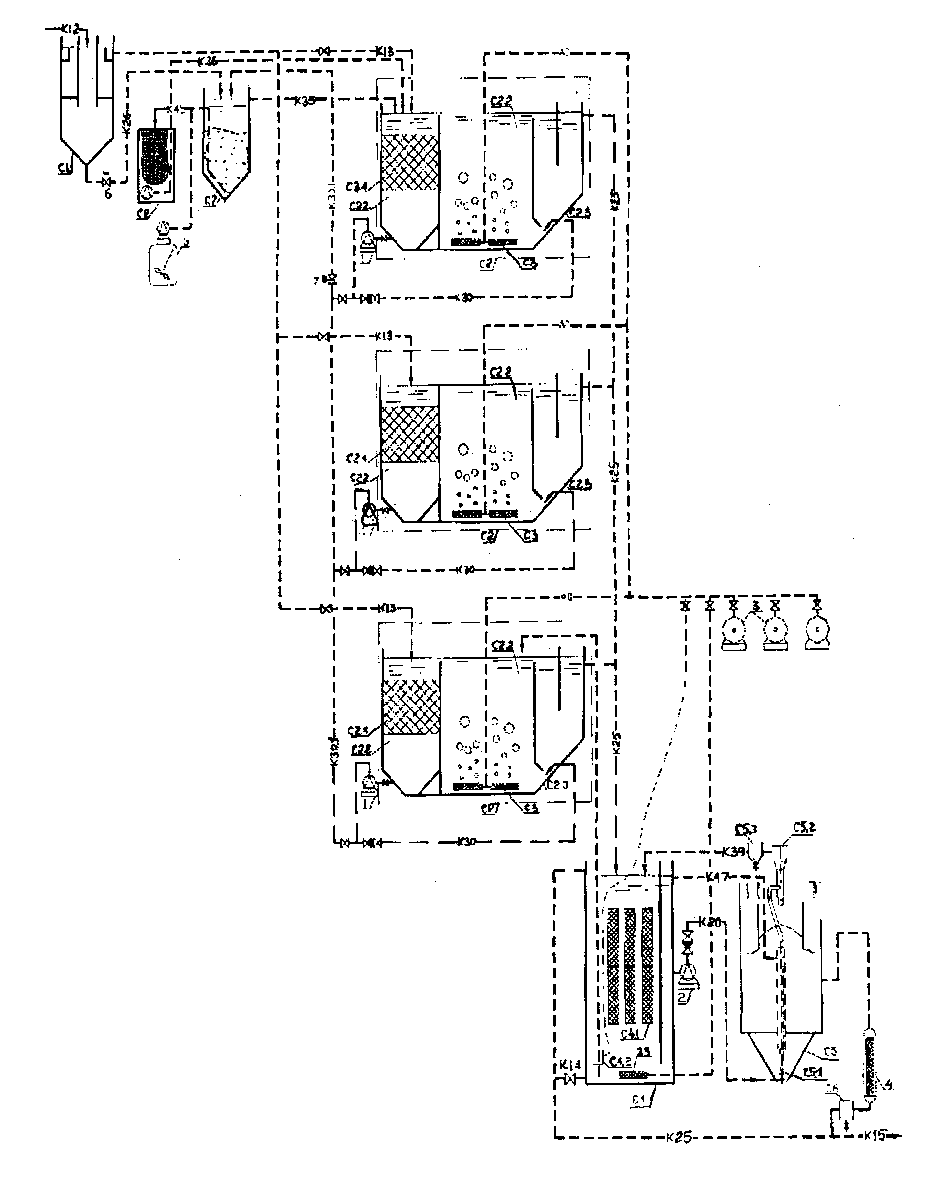 Рисунок 2.2 - Технологическая схема очистных сооружений биологической очистки хозяйственно-бытовых сточных вод на основе контейнерных конструкций.При сбросе сточных вод от канализационных очистных сооружений поселка Пчевжа в водный объект необходимо обеспечить соблюдение требуемых нормативов качества очищенных и обеззараженных сточных вод, представленных в таблице 2.6.Таблица 2.6 – Требуемые нормативы качества очищенных и обеззараженных сточных вод на выпуске в водный объект по приоритетным показателямСведения о развитии систем диспетчеризации, телемеханизации и систем управления режимами водоотведения на объектах организаций, осуществляющих водоотведение.Развитие систем диспетчеризации не запланировано. Мероприятия настоящей схемой не предусмотрены.Описание вариантов маршрутов прохождения трубопроводов (трасс) по территории сельского поселения, расположения намечаемых площадок под строительство сооружений водоотведения и их обоснованиеМаршруты прохождения вновь создаваемых сетей водоотведения на присоединенных территориях будут размещены в границах п. Пчевжа.Границы и характеристики охранных зон сетей и сооружений централизованной системы водоотведенияГраницы и характеристики охранных зон сетей и сооружений централизованной системы водоотведения согласно СНиП 2.07.01-89 «Градостроительство. Планировка и застройка городских и сельских поселений» представлены в таблице 2.7.Таблица 2.7 -. Границы и характеристики охранных зон сетей водоотведенияПримечание1:Расстояние от бытовой канализации до хозяйственно-питьевого водопровода следует принимать, м: до водопровода из железобетонных труб и асбестоцементных труб-5; до водопровода из чугунных труб диаметром до 200 мм-1,5, диаметром свыше 200 мм-3; до водопровода из пластмассовых труб-1,5.Примечание2:Расстояние между сетями канализации и производственного водопровода в зависимости от материала и диаметра труб, а также номенклатуры и характеристики грунтов должно быть 1,5 м.Размеры санитарно-защитных зон для канализационных очистных сооружений следует применять по таблице 2.8.Таблица 2.8. - Санитарно-защитные зоны для канализационных очистных сооружений1.Размер СЗЗ для канализационных очистных сооружений производительностью более 280 тыс. м3/сутки, а также при принятии новых технологий очистки сточных вод и обработки осадка, следует устанавливать в соответствии с требованиями п. 4.8. СанПиН 2.2.1/2.1.1.1200-03«САНИТАРНО-ЗАЩИТНЫЕ ЗОНЫ И САНИТАРНАЯ КЛАССИФИКАЦИЯ ПРЕДПРИЯТИЙ, СООРУЖЕНИЙ И ИНЫХ ОБЪЕКТОВ»2.Для полей фильтрации площадью до 0,5 га для полей орошения коммунального типа площадью до 1,0 га для сооружений механической и биологической очистки сточных вод производительностью до 50 м3/сутки, СЗЗ следует принимать размером 100 м.3. Для полей подземной фильтрации пропускной способностью до 15 м3/сутки размер СЗЗ следует принимать размером 50 м.4. Размер СЗЗ от сливных станций следует принимать 300 м.5. Размер СЗЗ от очистных сооружений поверхностного стока открытого типа до жилой территории следует принимать 100 м, закрытого типа - 50 м.6. От очистных сооружений и насосных станций производственной канализации, не расположенных на территории промышленных предприятий, как при самостоятельной очистке и перекачке производственных сточных вод, так и при совместной их очистке с бытовыми, размер СЗЗ следует принимать такими же, как для производств, от которых поступают сточные воды, но не менее указанных в таблице 2.7.Т_7_1_27. Размер СЗЗ от снеготаялок и снегосплавных пунктов до жилой территории следует принимать 100 м.Согласно СанПиН 2.2.1/2.1.1.984-00 «Санитарно-защитные зоны и санитарная классификация предприятий, сооружений и иных объектов», санитарно-защитная зона между границами участка канализационных очистных сооружений и жилыми кварталами, а также пищевыми предприятиями, с учетом их перспективного развития, должна составлять:150 м (при механическом обезвоживании осадка);200 м (при хранении осадка на иловых площадках).Расстояние от границ очистных сооружений до ближайших жилых застроек в п. Пчевжа составляет 400м, что полностью удовлетворяет условиям СЗЗ для очистных сооружений п. Пчевжа.Границы планируемых зон размещения объектов централизованной системы водоотведенияВсе строящиеся объекты будут размещены в границах п. Пчевжа.Экологические аспекты мероприятий по строительству и реконструкции объектов централизованной системы водоотведенияСведения о мероприятиях, содержащихся в планах по снижению сбросов загрязняющих веществ, иных веществ и микроорганизмов в поверхностные водные объекты, подземные водные объекты и на водозаборные площадиНеобходимые меры по предотвращению вредного воздействия на водный бассейн при сбросе сточных вод в черте населенного пункта – это снижение массы сброса загрязняющих веществ и микроорганизмов до наиболее жестких нормативов качества воды из числа установленных.Реконструкция КОС позволит снизить сброс загрязняющих веществ, и тем самым улучшить экологическое состояние р. Пчевжа.Сведения о применении методов, безопасных для окружающей среды, при утилизации осадков сточных водВ процессе очистки сточных вод за счет прироста биомассы микроорганизмов образуется избыточный активный ил, который периодически необходимо удалять. Избыточный активный ил, удаляемый из отстойника, направляется в илоуплотнитель.Илоуплотнитель служит для уплотнения избыточного активного ила и уменьшения его объема.Уплотненный избыточный ил ассенизационными машинами вывозится для дальнейшей утилизации на полигон ТБО. .Оценка капитальных вложений в новое строительство, реконструкцию и модернизацию объектов централизованных систем водоотведенияТаблица 2.9. - Оценка капитальных вложений в новое строительство, реконструкцию и модернизацию объектов централизованных систем водоотведения.* ГОСУДАРСТВЕННЫЕ УКРУПНЕННЫЕ СМЕТНЫЕ НОРМАТИВЫ. НОРМАТИВЫ ЦЕНЫ СТРОИТЕЛЬСТВА** Смета на проектные работы «Разработка проектной документации на реконструкцию канализационных очистных сооружений (КОС) поселка Пчевжа Киришского района Ленинградской областиЦелевые показатели развития централизованной системы водоотведенияВ соответствии с постановлением Правительства РФ от 05.09.2013 №782 «О схемах водоснабжения и водоотведения» (вместе с «Правилами разработки и утверждения схем водоснабжения и водоотведения», «Требованиями к содержанию схем водоснабжения и водоотведения») к целевым показателям развития централизованных систем водоотведения относятся:- показатели надежности и бесперебойности водоснабжения;- показатели качества обслуживания абонентов;- показатели качества очистки сточных вод;- показатели эффективности использования ресурсов при транспортировке сточных вод;- соотношение цены реализации мероприятий инвестиционной программы и их эффективности - улучшение качества воды;- иные показатели, установленные федеральным органом исполнительной власти, осуществляющим функции по выработке государственной политики и нормативно-правовому регулированию в сфере жилищно-коммунального хозяйства.Таблица 2.10 - Целевые показатели развития централизованной системы водоотведения.Перечень выявленных бесхозяйных объектов централизованной системыСведения об объекте, имеющем признаки бесхозяйного, могут поступать от исполнительных органов государственной власти Российской Федерации, субъектов Российской Федерации, органов местного самоуправления, а также на основании заявлений юридических и физических лиц, а также выявляться обслуживающей организацией, в ходе осуществления технического обследования централизованных сетей. Эксплуатация выявленных бесхозяйных объектов централизованных систем холодного водоснабжения и (или) водоотведения, в том числе водопроводных и канализационных сетей, путем эксплуатации которых обеспечиваются водоснабжение и (или) водоотведение осуществляется в порядке, установленном Федеральным законом от 07.12.2011 г. № 416-ФЗ «О водоснабжении и водоотведении».Постановка бесхозяйного недвижимого имущества на учет в органе, осуществляющем государственную регистрацию прав на недвижимое имущество и сделок с ним, признание в судебном порядке права муниципальной собственности на указанные объекты осуществляется структурным подразделением администрации поселка, осуществляющим полномочия администрации поселка по владению, пользованию и распоряжению объектами муниципальной собственности поселка.Бесхозяйные объекты в Пчевжинском сельском поселении отсутствуют.ПРИЛОЖЕНИЯ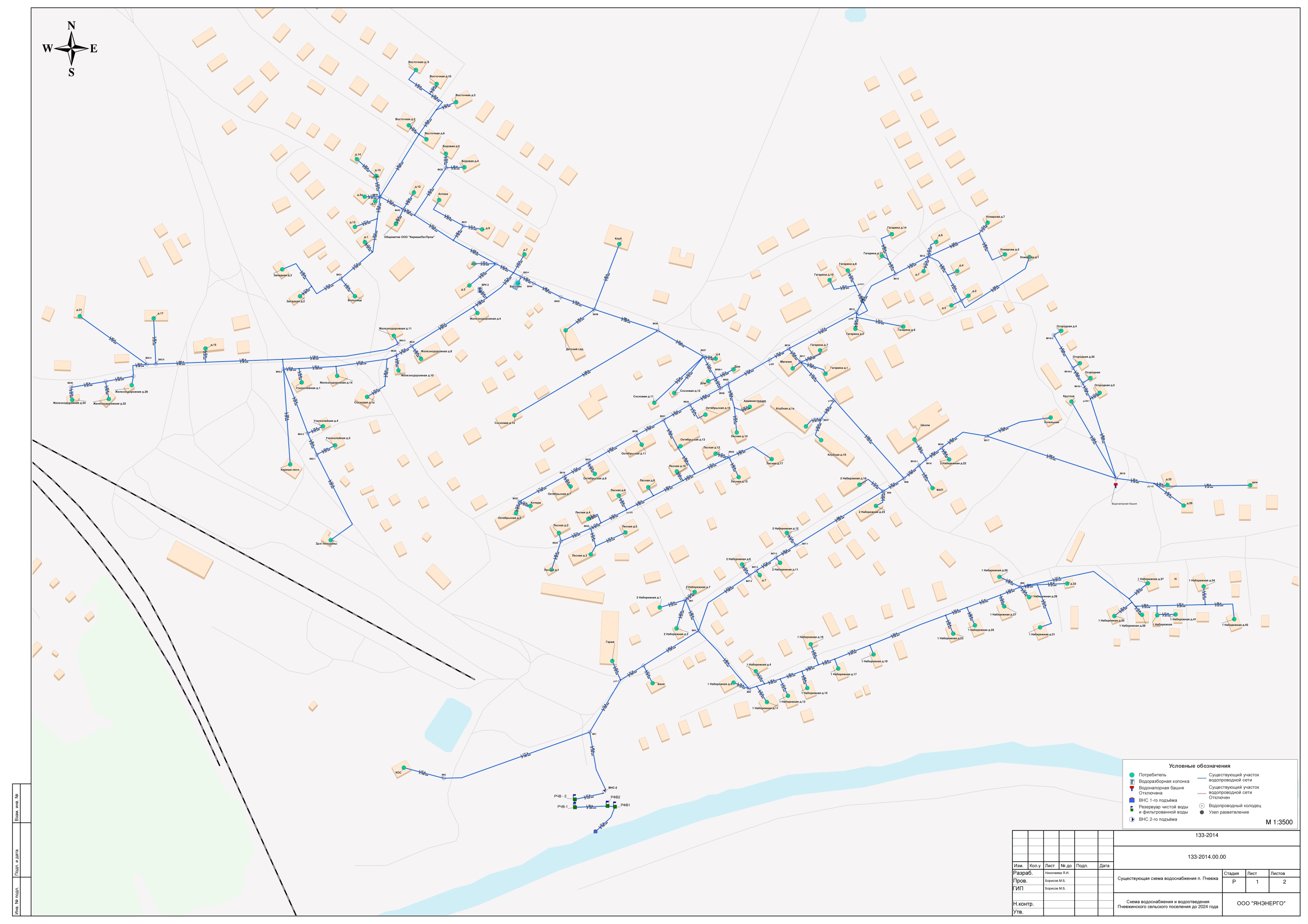 Приложение №1 Существующая схема водоснабжения п. Пжевжа.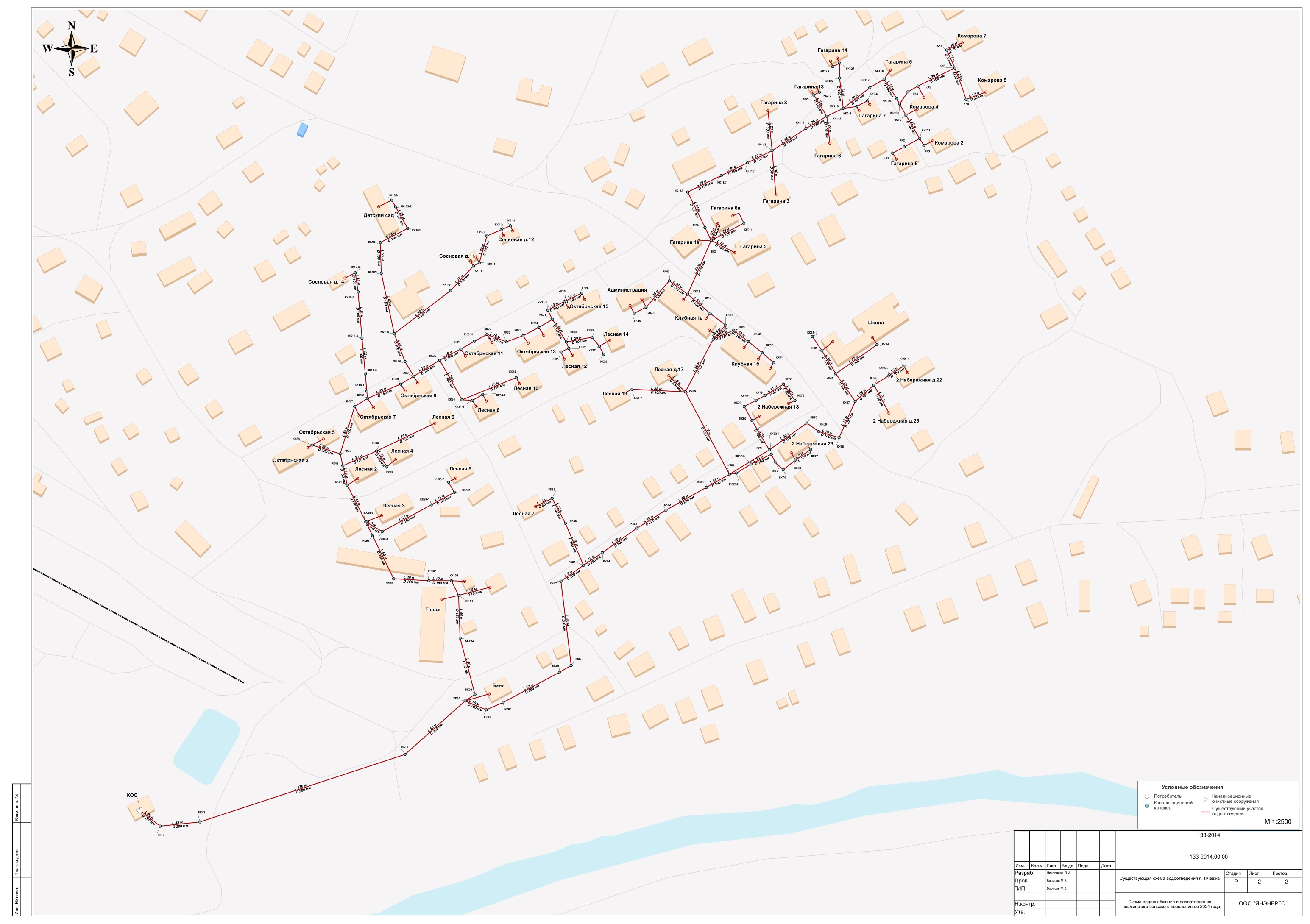 Приложение №2 Существующая схема водоотведения п. Пчевжа.от24 июля  2015 годап. Пчевжа№117Об утверждении Схемы водоснабжения и водоотведения муниципального образования Пчевжинское сельское поселение Киришского муниципального района Ленинградской области на период до 2024 годаМарка насосаПодача, м3/чНапор, мКПД насоса, %Мощность электр-ля,кВтКол-во насосов,шт.К45-304530707,52 рабочиеК65-50-1602532605,51 рабочий,1 резервныйнасос дренажный Generalнет данныхнет данныхнет данныхнет данныхнет данныхК 80-50-200505065152 рабочих,1 резервныйК 100-80-1601003273152 не рабочихК 150-125-250200208118,52 рабочихК 8/18818531,52 рабочихНасос дренажныйнет данныхнет данныхнет данныхнет данныхнет данныхНачало участкаКонец участкаДлина участка, мВнутренний диаметр трубы, мРасход воды на участке, л/сРасход воды на участке, м3/часПотери напора на участке, мУдельные линейные потери, мм/мСкорость движения воды на участке, м/сРЧВ - 2уз5737,380,11,3384,820,0450,990,1928ВК1ВК2177,040,10,00210,01000,0003ВК2КОС47,340,10,00210,01000,0003уз1-1ВК331,250,111,3344,80,0370,990,1922ВК4ВК5880,050,09230,330,0170,160,0607ВК51 Набережная д.219,040,0320,00190,010,0010,030,0036ВК5уз.1-39,180,050,09040,330,0070,160,0595уз2уз326,560,050,08290,30,0050,140,0545уз21 Набережная д.1321,420,0320,00190,010,0010,030,0036уз31 Набережная д.1520,40,0320,00190,010,0010,030,0036уз3уз420,530,050,0810,290,0030,140,0533уз4уз519,670,050,07910,280,0030,140,052уз41 Набережная д.1025,390,0320,00190,010,0010,030,0036уз51 Набережная д.1711,720,0320,00190,0100,030,0036уз5уз.2-143,530,050,07720,280,0240,130,0508уз6уз.2-226,080,050,07040,250,0080,120,0463уз81 Набережная д.2713,660,0320,00560,020,0010,080,0105уз8ВК6200,050,05730,210,0030,10,0377ВК61 Набережная д.2026,770,0320,00930,030,0040,130,0175ВК6уз10137,650,050,03030,110,0090,050,0199уз101 Набережная д.3728,040,0320,00190,010,0010,030,0036уз12уз.2-580,710,050,01720,060,0030,030,0113уз111 Набережная д.3421,060,0320,00560,020,0020,080,0105уз111 Набережная д.4548,850,0320,00930,030,0080,130,0175уз10уз135,110,050,02840,100,050,0187уз121 Набережная д.3912,60,0320,00930,030,0020,130,0175уз13уз1260,050,02650,100,050,0174уз131 Набережная д.3525,660,0320,00190,010,0010,030,0036ВК4ВК738,790,0320,01490,050,010,210,0281ВК72 Набережная д.713,970,0320,00930,030,0020,130,0175ВК72 Набережная д.123,660,0320,00370,010,0020,050,007ВК4ВК7-4272,870,111,22324,40,2730,830,1763ВК9ВК8340,111,14734,130,030,740,1653ВК92 Набережная д.1814,260,0320,02230,080,0050,320,042ВК92 Набережная д.2323,840,0320,0460,170,0190,660,0866ВК8уз161090,111,09363,940,1860,670,1576уз16ВК11101,10,110,86163,10,0520,430,1242ВК11ВК1020,680,110,83032,990,010,40,1196уз16ВК3739,870,040,2320,840,3457,220,2555ВК11Магазин11,390,0320,00140,0100,020,0026ВК11уз18110,0320,0280,1000,004уз18Гагарина д.74,380,0320,0280,10,0020,40,0527ВК37Клубная д.1а21,640,040,1060,380,0180,70,1168ВК36Администрация22,10,0320,00410,010,0020,060,0077ВК10ВК13340,050,14620,530,0520,370,0962ВК13ВК15320,040,07790,280,0390,380,0858ВК13уз195,760,050,00930,0300,020,0061уз19Гагарина д.313,220,0320,00560,020,0010,080,0105уз19Гагарина д.654,710,0320,00370,010,0030,050,007ВК13уз14-148,080,0320,0590,210,0490,840,1111уз14-1Гагарина д.819,320,0320,0220,080,0070,310,0414уз14-1Гагарина д.1036,810,0320,0370,130,0230,530,0697ВК15ВК12210,040,03350,120,0030,060,022ВК15уз2018,850,0320,04440,160,0140,630,0836уз20Гагарина д.138,230,0320,0370,130,0050,530,0697уз20Гагарина д.1438,490,0320,00740,030,0050,110,0139ВК12д.717,910,0320,00250,010,0010,040,0047ВК12уз2132,120,040,01150,040,0060,160,0217уз21уз22640,040,00740,030,0030,040,0082уз22д.29,950,0320,00410,010,0010,060,0077уз22д.512,470,0320,00190,0100,030,0036уз21д.411,910,0320,00410,010,0010,060,0077ВК12д.620,880,0320,00450,020,0020,060,0085ВК12уз23190,040,0150,050,0050,030,0099уз23Комарова д.715,850,0320,00750,030,0020,110,0141уз23Комарова д.5110,0320,00750,030,0060,110,0141ВК8ВК16-134,040,110,05370,19000,0077ВК16Школа26,550,040,0040,010,0010,020,0044ВК16ВК4580,370,110,04780,17000,0069ВК17Котельная78,530,10,030,11000,0043ВК452 Набережная д.2235,340,0320,00370,010,0020,050,007ВК17ВК183000,110,01410,05000,0017ВК18Водонапорная башня32,930,1отключенаотключенаотключенаотключенаотключенаВК18уз.1-228,580,0320,00740,030,0040,110,0139ВК32Октябрьская д.313,630,0320,00550,020,0010,080,0104ВК19ВК3259,60,110,00930,03000,0013ВК33Октябрьская д.913,560,0320,0240,090,0060,340,0452ВК19Октябрьская д.716,350,0320,0420,150,0120,60,0791ВК20ВК3373,270,110,07530,270,0010,010,0109ВК20Октябрьская д.1117,340,0320,00390,010,0010,060,0073ВК21ВК2046,220,110,07920,2900,010,0114ВК21уз3035,30,050,21970,790,0010,020,0317уз30Октябрьская д.133,650,0320,0350,130,0020,50,0659уз30уз3136,930,110,18470,660,0010,020,0266уз31ВК2235,940,050,04870,180,0040,080,032ВК22Лесная д.1216,30,0320,0270,10,0080,390,0509ВК34Октябрьская д.1547,10,0320,0470,170,0380,670,0885ВК36Лесная д.1434,60,0320,0370,130,0220,530,0697ВК22Лесная д.1755,90,0320,00370,010,0040,050,007ВК22Лесная д.1325,150,0320,0180,060,0080,260,0339уз31уз3323,380,050,1360,490,0090,310,0894уз33Лесная д.109,940,0320,00190,0100,030,0036уз33уз3438,220,050,13410,480,0140,30,0882уз34Лесная д.811,650,0320,0170,060,0030,240,032уз34уз.3-568,140,050,11710,420,0170,20,077ВК23уз3521,190,0320,0590,210,0210,840,1111уз35Лесная д.311,070,0320,0180,060,0030,260,0339уз35Лесная д.537,610,0320,0410,150,0260,590,0772ВК23ВК2437,220,050,03820,140,0030,070,0251ВК24Лесная д.29,790,0320,0370,130,0060,530,0697уз36ВК2313,170,050,09720,350,0030,170,0639уз36Лесная д.422,570,0320,0180,060,0070,260,0339ВК24Лесная д.134,530,0320,001200,0010,020,0023ВК25ВК44880,110,26430,950,0020,020,0381ВК26ВК2519,320,110,26430,950,0010,020,0381ВК39ВК262600,110,2670,960,0080,030,0385ВК26Детский сад46,470,0320,00150,010,0010,020,0028ВК39Сосновая д.14140,030,0320,00190,010,0050,030,0036уз38уз4147,230,10,09060,3300,010,0131уз41уз.3-3133,220,10,09060,330,0010,010,0131уз42уз4329,920,10,00560,02000,0008ВК41Железнодорожная д.830,190,0320,0090,030,0050,130,017ВК40Железнодорожная д.102,580,0320,0180,060,0010,260,0339уз43Сосновая д.1а24,120,0320,00560,020,0020,080,0105уз42уз4561,090,0630,05610,2000,0081уз45уз4642,440,0630,03810,14000,0055уз46ВК3-242,410,0630,03620,13000,0052уз41ВРК 215,120,03200000ВК3-2уз.3-1154,90,040,02860,10,0260,140,0315уз47уз4826,070,040,0030,0100,010,0033ВК29Железнодорожная д.3414,320,0320,0011000,020,0021уз47Железнодорожная д.2812,430,0320,0180,060,0040,260,0339уз48ВК2940,430,040,0011000,010,0012уз48Железнодорожная д.3220,580,0320,00190,010,0010,030,0036уз46Узкоколейная д.116,240,0320,00190,010,0010,030,0036уз45Железнодорожная д.1411,020,0320,0180,060,0030,260,0339уз38ВК3-421,110,0630,16990,610,0130,530,1117ВК3-4уз504400,0630,16610,60,2650,50,1092уз50ВК2120,420,050,00680,0200,010,0045ВК21д.921,70,0320,00370,010,0010,050,007ВК21Аптека52,30,0320,00310,010,0030,040,0058ВК43Общежитие ООО "КиришиЛесПром"80,790,0320,0190,070,0260,270,0358уз50уз5153,20,0630,15930,570,0010,010,023уз51ВК2265,710,050,00960,030,0010,020,0063ВК22Боровая д.420,890,0320,00560,020,0020,080,0105ВК22Боровая д.516,150,0320,0040,010,0010,060,0075уз51ВК4344,830,0630,14970,540,0010,010,0216ВК30уз5184,450,110,10240,370,0010,010,0148уз51Восточная д.215,810,0320,00190,010,0010,030,0036уз51Восточная д.610,270,0320,00190,0100,030,0036уз51уз5234,380,110,09860,3500,010,0142уз52уз5329,010,110,09670,3500,010,0139уз53Восточная д. 543,230,0320,00370,010,0030,050,007уз53Восточная д.1013,960,0320,0930,330,0362,140,1752уз52Восточная д.324,510,0320,00190,010,0010,030,0036ВК30уз5425,390,110,01850,07000,0027уз54уз5539,290,110,01660,06000,0024уз55ВК3147,480,110,00920,03000,0013ВК31Больница25,660,0320,00360,010,0020,050,0068уз55д.114,240,0320,00740,030,0020,110,0139уз54д.1327,340,0320,00190,010,0010,030,0036ВК31уз5643,090,110,00560,02000,0008уз56Западная д.348,760,0320,00190,010,0020,030,0036уз56Западная д.217,510,040,00370,0100,020,0041ВК1уз1-1750,111,33594,810,0890,990,1925уз58ВК1400,111,3384,820,0480,990,1928уз57ВНС-22,30,11,3384,820,0030,990,1928ВНС-2уз582,20,11,3384,820,0030,990,1928ВК32Котедж13,180,0320,00380,010,0010,050,0072ВК33ВК1931,740,110,05130,18000,0074ВК34ВК2139,870,110,29891,080,0010,030,0431ВК35ВК3842,380,110,6432,310,0120,240,0927ВК35ВК3628,350,10,04110,15000,0059ВК37Клубная д.1б200,040,1260,450,0251,040,1388ВК11Гагарина д.132,930,0320,00190,01000,0003ВК38ВК3440,620,110,34591,250,0020,050,0498ВК38-1ВК2773,60,110,29411,060,0030,030,0424ВК27ВК3924,170,110,26890,970,0010,030,0387ВК40уз4211,790,0630,06170,2200,010,0089ВК41ВК4020,540,0630,07970,2900,010,0115ВК43ВК3030,290,0630,12880,4600,010,0186ВК44ВК3-128,060,110,26430,950,0792,360,1738ВК45ВК1758,080,110,04410,16000,0064уз.3-5уз3633,220,050,11520,410,0080,20,0758уз.3-5Лесная д.618,90,0320,00190,010,0010,030,0036уз1-1Гараж23,890,0320,00190,010,0010,030,0036ВК43д.1222,840,0320,00190,010,0010,030,0036ВК30уз.3-423,630,0320,00380,010,0020,050,0072уз.3-4д.1429,550,0320,00190,010,0010,030,0036уз.3-4д.131,070,0320,00190,0100,030,0036ВК30д.3а17,750,0320,0011000,020,0021ВК30д.27,820,0320,0030,0100,040,0057уз38д.724,530,0320,00190,010,0010,030,0036ВК3-4д.339,620,0320,00190,010,0010,030,0036уз.3-3ВК413000,0630,08870,320,0560,150,0583уз.3-3Железнодорожная д.48,560,0320,00190,0100,030,0036ВК3-4дом25,40,0320,00190,010,0010,030,0036ВК3-1уз38630,050,26240,940,1762,320,1726ВК3-1жилой дом8,620,050,00190,01000,0012уз.3-2ВК2-53800,040,02480,090,0550,120,0273ВК2-4уз4728,420,040,0210,080,0030,10,0231ВК2-5ВК2-410,480,040,02290,080,0010,110,0252ВК2-4д.3194,920,0320,00190,010,0030,030,0036ВК2-5д.1752,630,0320,00190,010,0020,030,0036уз.3-2д.1515,690,0320,00190,010,0010,030,0036уз.3-1уз.3-288,70,040,02670,10,0140,130,0294уз.3-1ВК2-3135,290,040,00190,010,0020,010,0021ВК2-3Железнодорожная д.1110,690,0320,00190,0100,030,0036ВК3-2ВК2-278,750,050,00570,020,0010,010,0037ВК2-2Узкоколейная д.419,350,0320,00190,010,0010,030,0036ВК2-2ВК2-126,630,0320,00380,010,0020,050,0072ВК2-1Узкоколейная д.323,710,0320,00190,010,0010,030,0036ВК2-1Зд-е пилорамы121,130,0320,00190,010,0040,030,0036ВК3-2Кириши лесп.109,710,0320,00190,010,0040,030,0036ВК26Клуб80,220,0320,001200,0020,020,0023ВК38ВК38-112,720,110,29711,070,76149,850,5596ВК38-1Дом23,330,0320,00150,010,0010,020,0028ВК27д.414,30,0320,00230,010,0010,030,0043уз22Комарова д.1106,080,0320,00140,010,0030,020,0026уз.2-5уз1155,420,050,01490,050,0020,030,0098уз.2-5уз.2-49,980,0320,00230,0100,030,0044уз.2-41 Набережная д.4121,310,0320,00210,010,0010,030,004ВК61 Набережная д.2915,490,0320,00370,010,0010,050,007ВК6уз.2-319,690,0320,0140,050,0050,20,0264уз.2-31 Набережная д.3161,050,0320,0130,050,0140,190,0245уз.2-3д.3334,430,0320,00100,0010,010,0019уз.2-2уз841,20,050,06290,230,0050,110,0414уз61 Набережная д.2322,790,0320,00560,020,0020,080,0105уз.2-21 Набережная д.2522,610,0320,00750,030,0030,110,0141уз.2-1уз693,740,050,0760,270,0150,130,05уз.2-11 Набережная д.1911,50,0320,0012000,020,0023ВК72 Набережная д.234,420,0320,00190,010,0010,030,0036ВК7-4ВК7-39,430,111,22134,40,0090,830,176ВК7-42 Набережная д.615,250,0320,00190,0100,030,0036ВК7-3ВК7-227,220,111,21944,390,0270,830,1757ВК7-3 д.76,40,0320,00190,0100,030,0036ВК7-2ВК7-126,960,111,21754,380,0270,830,1754ВК7-22 Набережная д.117,650,0320,00190,0100,030,0036ВК7-1ВК92800,111,21564,380,2770,820,1752ВК7-12 Набережная д.1217,710,0320,00190,010,0010,030,0036ВК16-1ВК1611,370,110,05180,19000,0075ВК16-1ФАП30,390,0320,00190,010,0010,030,0036уз.1-4уз218,750,050,08480,310,0030,150,0558уз.1-3уз.1-49,460,050,08670,310,0020,150,057уз.1-41 Набережная д.417,670,0320,00190,010,0010,030,0036уз.1-31 Набережная д.1121,430,0320,00370,010,0010,050,007уз.1-2д.2642,650,0320,00190,010,0010,030,0036уз.1-2уз.1-116,020,0320,00550,020,0020,080,0104уз.1-1д.221,460,0320,00360,0100,050,0068уз.1-1дом95,010,0320,00190,010,0030,030,0036ВК18Круглов102,270,040,00140,010,0020,020,0026ВК18уз18-196,450,050,00530,02000,0008уз18-1Огородная д.512,60,0320,00150,0100,020,0028уз18-1ВК18-119,90,050,00380,01000,0005ВК18-1Огородная 10,790,0320,0013000,020,0024ВК18-1ВК18-220,70,050,00250,01000,0004ВК18-2Огородная д.209,690,0320,0011000,020,0021ВК18-2ВК18-343,820,050,00140,01000,0002ВК18-3Огородная д.49,850,0320,00140,0100,020,0026ВК27Сосновая д.1177,710,0320,00390,010,0050,060,0073ВК27Сосновая д.1253,70,0320,0190,070,0170,270,0358ВК38-1Дом8,820,0320,00150,0100,020,0028ВК3ВК4860,111,33044,790,110,980,1917ВК3Баня470,0320,00360,010,0030,050,0068ВНС-1РФВ1370,132,6202117,4326,47550,324,7006РФВ1РФВ250,10,00930,03000,0013РЧВ-1РЧВ - 220,10,00120,010,0020,010,0021РФВ2РЧВ-1380,10,0013000,010,0021ВК35ВК10740,110,00150,010,0030,020,0023№ПоказательЕдиница измеренияЦелевые показателиЦелевые показателиЦелевые показателиЦелевые показатели№ПоказательЕдиница измеренияБазовый показатель, 2013 год2014202020241.Показатели качества водыПоказатели качества воды1.1.Доля проб питьевой воды после водоподготовки, не соответствующих санитарным нормам и правилам%00001.2.Доля проб питьевой воды в распределительной сети, не соответствующих санитарным нормам и правилам%00002.Показатели надежности и бесперебойности водоснабженияПоказатели надежности и бесперебойности водоснабжения2.1.Аварийность централизованных систем водоснабженияед./км.н/дн/д422.2.Удельный вес сетей водоснабжения, нуждающихся в замене%02553.Показатель качества обслуживания абонентовПоказатель качества обслуживания абонентов3.1.Доля заявок на подключение, исполненная по итогам года%999999994.Показатель эффективности использования ресурсовПоказатель эффективности использования ресурсов4.1.Уровень потерь воды при транспортировке%н//дн/д6,25,34.2.Доля абонентов, осуществляющих расчеты за полученную воду по приборам учета%н/дн/д1001004.3.Удельный расход электрической энергии на транспортировку водыкВт.час/м3н/дн/д0,20,2№ п/пНаименование статей затратЕд.изм.2013год№ п/пНаименование статей затратЕд.изм.2013год1Объем выработки водытыс.м3н/д2Объем воды, полученной со сторонытыс.м303Объем воды, используемой на собственные нуждытыс.м3н/д4Объем отпуска в сетьтыс.м3н/д5Объем потерь водытыс.м3н/д5.1Уровень потерь к объему воды, отпущенной в сеть%н/д6Объем реализации воды всего, в том числе:тыс.м338,06.1населениетыс.м322,06.2бюджетные организациитыс.м32,06.3юридические лицатыс.м314,0№ п/пНаименование групп потребителейГодовое потреблениев средние суткимакс. суточное К=1,2№ п/пНаименование групп потребителейтыс.м3/годтыс.м3/суттыс.м3/сут1население22,00,060,0722бюджетные организации2,00,0050,0063юридические лица14,00,040,048Объем реализации воды всего38,00,1050,126N 
п/пСтепень благоустройствамногоквартирного домаНорматив потребленияНорматив потребленияНорматив потребленияN 
п/пСтепень благоустройствамногоквартирного домаХолод-ная вода   Горячаяводаводоотведение 1 Многоквартирные дома с централизованным горячим водоснабжением, оборудованные:1.1ваннами от 1650 до 1700 мм, умывальниками, душами, мойками 4,904,619,511.2ваннами от 1500 до 1550 мм, умывальниками, душами, мойками 4,834,539,361.3сидячими ваннами (1200 мм), душами, умывальниками, мойками4,774,459,221.4умывальниками, душами, мойками, без ванны  4,113,647,751.5умывальниками, мойками, имеющими ванну без душа2,581,764,331.6умывальниками, мойками, без централизованной канализации2,051,113,16 <*> 2 Многоквартирные дома, оборудованные быстродействующими газовыми водонагревателями с многоточечным водоразбором14,2614,26 3 Многоквартирные дома, оборудованные ваннами, водопроводом, канализацией и водонагревателями на твердом топливе 6,186,18 4 Многоквартирные дома без ванн, с водопроводом, канализацией и газоснабжением 5,235,23 5 Многоквартирные дома без ванн, с водопроводом и канализацией 4,284,28 6 Многоквартирные дома с водопользованием из уличных водоразборных колонок  1,301,30 7 Общежития с общими душевыми  1,891,753,64 8 Общежития с душами при всех жилых комнатах 2,222,064,28Степень благоустройства многоквартирного домаКоли-чество  этажейХолод-ная водаГоря-чая водаВодоот-ведениеМногоквартирные дома с централизованным горячим водоснабжением, оборудованные  ваннами от 1650 до 1700 мм, умывальниками, душами, мойками 10,360,340,70Многоквартирные дома с централизованным горячим водоснабжением, оборудованные  ваннами от 1650 до 1700 мм, умывальниками, душами, мойками 20,440,410,85Многоквартирные дома с централизованным горячим водоснабжением, оборудованные  ваннами от 1650 до 1700 мм, умывальниками, душами, мойками 30,520,491,01Многоквартирные дома с централизованным горячим водоснабжением, оборудованные  ваннами от 1650 до 1700 мм, умывальниками, душами, мойками 40,600,561,16Многоквартирные дома с централизованным горячим водоснабжением, оборудованные  ваннами от 1650 до 1700 мм, умывальниками, душами, мойками 50,680,641,32Многоквартирные дома с централизованным горячим водоснабжением, оборудованные  ваннами от 1650 до 1700 мм, умывальниками, душами, мойками 60,760,711,47Многоквартирные дома с централизованным горячим водоснабжением, оборудованные  ваннами от 1650 до 1700 мм, умывальниками, душами, мойками 70,840,791,63Многоквартирные дома с централизованным горячим водоснабжением, оборудованные  ваннами от 1650 до 1700 мм, умывальниками, душами, мойками 80,920,871,79Многоквартирные дома с централизованным горячим водоснабжением, оборудованные  ваннами от 1650 до 1700 мм, умывальниками, душами, мойками 91,000,941,94Многоквартирные дома с централизованным горячим водоснабжением, оборудованные  ваннами от 1650 до 1700 мм, умывальниками, душами, мойками 101,081,022,10Многоквартирные дома с централизованным горячим водоснабжением, оборудованные  ваннами от 1650 до 1700 мм, умывальниками, душами, мойками 111,161,092,25Многоквартирные дома с централизованным горячим водоснабжением, оборудованные  ваннами от 1650 до 1700 мм, умывальниками, душами, мойками 121,241,172,41Многоквартирные дома с централизованным горячим водоснабжением, оборудованные  ваннами от 1650 до 1700 мм, умывальниками, душами, мойками 131,321,242,56Многоквартирные дома с централизованным горячим водоснабжением, оборудованные  ваннами от 1650 до 1700 мм, умывальниками, душами, мойками 141,401,322,72Многоквартирные дома с централизованным горячим водоснабжением, оборудованные  ваннами от 1650 до 1700 мм, умывальниками, душами, мойками 151,481,402,88Многоквартирные дома с централизованным горячим водоснабжением, оборудованные  ваннами от 1650 до 1700 мм, умывальниками, душами, мойками 161,571,473,04Многоквартирные дома с централизованным горячим водоснабжением, оборудованные ваннами от 1500 до 1550 мм, умывальниками, душами, мойками 10,350,330,68Многоквартирные дома с централизованным горячим водоснабжением, оборудованные ваннами от 1500 до 1550 мм, умывальниками, душами, мойками 20,430,410,84Многоквартирные дома с централизованным горячим водоснабжением, оборудованные ваннами от 1500 до 1550 мм, умывальниками, душами, мойками 30,510,480,99Многоквартирные дома с централизованным горячим водоснабжением, оборудованные ваннами от 1500 до 1550 мм, умывальниками, душами, мойками 40,590,551,15Многоквартирные дома с централизованным горячим водоснабжением, оборудованные ваннами от 1500 до 1550 мм, умывальниками, душами, мойками 50,670,631,30Многоквартирные дома с централизованным горячим водоснабжением, оборудованные ваннами от 1500 до 1550 мм, умывальниками, душами, мойками 60,750,701,45Многоквартирные дома с централизованным горячим водоснабжением, оборудованные ваннами от 1500 до 1550 мм, умывальниками, душами, мойками 70,830,781,61Многоквартирные дома с централизованным горячим водоснабжением, оборудованные ваннами от 1500 до 1550 мм, умывальниками, душами, мойками 80,910,851,76Многоквартирные дома с централизованным горячим водоснабжением, оборудованные ваннами от 1500 до 1550 мм, умывальниками, душами, мойками 90,990,931,92Многоквартирные дома с централизованным горячим водоснабжением, оборудованные ваннами от 1500 до 1550 мм, умывальниками, душами, мойками 101,071,002,07Многоквартирные дома с централизованным горячим водоснабжением, оборудованные ваннами от 1500 до 1550 мм, умывальниками, душами, мойками 111,151,072,22Многоквартирные дома с централизованным горячим водоснабжением, оборудованные ваннами от 1500 до 1550 мм, умывальниками, душами, мойками 121,231,152,38Многоквартирные дома с централизованным горячим водоснабжением, оборудованные ваннами от 1500 до 1550 мм, умывальниками, душами, мойками 131,311,222,53Многоквартирные дома с централизованным горячим водоснабжением, оборудованные ваннами от 1500 до 1550 мм, умывальниками, душами, мойками 141,391,302,69Многоквартирные дома с централизованным горячим водоснабжением, оборудованные ваннами от 1500 до 1550 мм, умывальниками, душами, мойками 151,471,372,84Многоквартирные дома с централизованным горячим водоснабжением, оборудованные ваннами от 1500 до 1550 мм, умывальниками, душами, мойками 161,551,453,0010,350,330,6820,430,400,8330,510,470,9840,580,541,1250,660,621,2860,740,691,4370,820,761,5880,900,841,7490,980,911,89101,050,982,03111,131,062,19121,211,132,34131,291,202,49141,371,282,65151,451,352,80161,531,422,95Многоквартирные дома с централизованным горячим водоснабжением, оборудованные умывальниками, душами, мойками 10,310,270,58Многоквартирные дома с централизованным горячим водоснабжением, оборудованные умывальниками, душами, мойками 20,380,330,71Многоквартирные дома с централизованным горячим водоснабжением, оборудованные умывальниками, душами, мойками 30,440,390,83Многоквартирные дома с централизованным горячим водоснабжением, оборудованные умывальниками, душами, мойками 40,510,450,96Многоквартирные дома с централизованным горячим водоснабжением, оборудованные умывальниками, душами, мойками 50,580,511,09Многоквартирные дома с централизованным горячим водоснабжением, оборудованные умывальниками, душами, мойками 60,650,571,22Многоквартирные дома с централизованным горячим водоснабжением, оборудованные умывальниками, душами, мойками 70,720,631,35Многоквартирные дома с централизованным горячим водоснабжением, оборудованные умывальниками, душами, мойками 80,780,691,47Многоквартирные дома с централизованным горячим водоснабжением, оборудованные умывальниками, душами, мойками 90,850,751,60Многоквартирные дома с централизованным горячим водоснабжением, оборудованные умывальниками, душами, мойками 100,920,811,73Многоквартирные дома с централизованным горячим водоснабжением, оборудованные умывальниками, душами, мойками 110,990,871,86Многоквартирные дома с централизованным горячим водоснабжением, оборудованные умывальниками, душами, мойками 121,050,931,98Многоквартирные дома с централизованным горячим водоснабжением, оборудованные умывальниками, душами, мойками 131,120,992,11Многоквартирные дома с централизованным горячим водоснабжением, оборудованные умывальниками, душами, мойками 141,191,052,24Многоквартирные дома с централизованным горячим водоснабжением, оборудованные умывальниками, душами, мойками 151,261,112,37Многоквартирные дома с централизованным горячим водоснабжением, оборудованные умывальниками, душами, мойками 161,321,172,49Многоквартирные дома, оборудованные быстродействующими газовыми водонагревателями с многоточечным водоразбором 10,990,99Многоквартирные дома, оборудованные быстродействующими газовыми водонагревателями с многоточечным водоразбором 21,221,22Многоквартирные дома, оборудованные быстродействующими газовыми водонагревателями с многоточечным водоразбором 31,461,46Многоквартирные дома, оборудованные быстродействующими газовыми водонагревателями с многоточечным водоразбором 41,691,69Многоквартирные дома, оборудованные быстродействующими газовыми водонагревателями с многоточечным водоразбором 51,931,93Многоквартирные дома, оборудованные быстродействующими газовыми водонагревателями с многоточечным водоразбором 62,162,16Многоквартирные дома, оборудованные быстродействующими газовыми водонагревателями с многоточечным водоразбором 72,392,39Многоквартирные дома, оборудованные быстродействующими газовыми водонагревателями с многоточечным водоразбором 82,632,63Многоквартирные дома, оборудованные быстродействующими газовыми водонагревателями с многоточечным водоразбором 92,862,86Многоквартирные дома, оборудованные быстродействующими газовыми водонагревателями с многоточечным водоразбором 103,093,09Многоквартирные дома, оборудованные быстродействующими газовыми водонагревателями с многоточечным водоразбором 113,333,33Многоквартирные дома, оборудованные быстродействующими газовыми водонагревателями с многоточечным водоразбором 123,563,56Многоквартирные дома, оборудованные быстродействующими газовыми водонагревателями с многоточечным водоразбором 133,793,79Многоквартирные дома, оборудованные быстродействующими газовыми водонагревателями с многоточечным водоразбором 144,034,03Многоквартирные дома, оборудованные быстродействующими газовыми водонагревателями с многоточечным водоразбором 154,264,26Многоквартирные дома, оборудованные быстродействующими газовыми водонагревателями с многоточечным водоразбором 164,504,50Многоквартирные дома, оборудованные ваннами, водопроводом, канализацией и водонагревателями на твердом топливе 10,480,48Многоквартирные дома, оборудованные ваннами, водопроводом, канализацией и водонагревателями на твердом топливе 20,590,59Многоквартирные дома, оборудованные ваннами, водопроводом, канализацией и водонагревателями на твердом топливе 30,690,69Многоквартирные дома, оборудованные ваннами, водопроводом, канализацией и водонагревателями на твердом топливе 40,790,79Многоквартирные дома, оборудованные ваннами, водопроводом, канализацией и водонагревателями на твердом топливе 50,890,89Многоквартирные дома без ванн, с водопроводом, канализацией и газоснабжением 10,420,42Многоквартирные дома без ванн, с водопроводом, канализацией и газоснабжением 20,510,51Многоквартирные дома без ванн, с водопроводом, канализацией и газоснабжением 30,600,60Многоквартирные дома без ванн, с водопроводом, канализацией и газоснабжением 40,680,68Многоквартирные дома без ванн, с водопроводом, канализацией и газоснабжением 50,770,77Многоквартирные дома без ванн, с водопроводом, канализацией и газоснабжением 60,860,86Многоквартирные дома без ванн, с водопроводом, канализацией и газоснабжением 70,940,94Многоквартирные дома без ванн, с водопроводом, канализацией и газоснабжением 81,031,03Многоквартирные дома без ванн, с водопроводом, канализацией и газоснабжением 91,121,12Многоквартирные дома без ванн, с водопроводом, канализацией и газоснабжением 101,201,20Многоквартирные дома без ванн, с водопроводом, канализацией и газоснабжением 111,291,29Многоквартирные дома без ванн, с водопроводом, канализацией и газоснабжением 121,381,38Многоквартирные дома без ванн, с водопроводом, канализацией и газоснабжением 131,461,46Многоквартирные дома без ванн, с водопроводом, канализацией и газоснабжением 141,551,55Многоквартирные дома без ванн, с водопроводом, канализацией и газоснабжением 151,641,64Многоквартирные дома без ванн, с водопроводом, канализацией и газоснабжением 161,721,72Многоквартирные дома без ванн, с водопроводом и канализацией 10,360,36Многоквартирные дома без ванн, с водопроводом и канализацией 20,440,44Многоквартирные дома без ванн, с водопроводом и канализацией 30,510,51Многоквартирные дома без ванн, с водопроводом и канализацией 40,580,58Многоквартирные дома без ванн, с водопроводом и канализацией 50,650,65Многоквартирные дома без ванн, с водопроводом и канализацией 60,720,72Многоквартирные дома без ванн, с водопроводом и канализацией 70,790,79Многоквартирные дома без ванн, с водопроводом и канализацией 80,860,86Многоквартирные дома без ванн, с водопроводом и канализацией 90,930,93Многоквартирные дома без ванн, с водопроводом и канализацией 101,011,01Многоквартирные дома без ванн, с водопроводом и канализацией 111,081,08Многоквартирные дома без ванн, с водопроводом и канализацией 121,151,15Многоквартирные дома без ванн, с водопроводом и канализацией 131,221,22Многоквартирные дома без ванн, с водопроводом и канализацией 141,291,29Многоквартирные дома без ванн, с водопроводом и канализацией 151,361,36Многоквартирные дома без ванн, с водопроводом и канализацией 161,431,43Многоквартирные дома с водопользованием из уличных водоразборных колонок 10,180,18Многоквартирные дома с водопользованием из уличных водоразборных колонок 20,200,20Многоквартирные дома с водопользованием из уличных водоразборных колонок 30,220,22Многоквартирные дома с водопользованием из уличных водоразборных колонок 40,250,25Многоквартирные дома с водопользованием из уличных водоразборных колонок 50,270,27Общежития с общими душевыми 10,170,160,33Общежития с общими душевыми 20,200,190,39Общежития с общими душевыми 30,230,210,44Общежития с общими душевыми 40,260,240,50Общежития с общими душевыми 50,290,270,56Общежития с общими душевыми 60,330,300,63Общежития с общими душевыми 70,360,330,69Общежития с общими душевыми 80,390,360,75Общежития с общими душевыми 90,420,390,81Общежития с общими душевыми 100,450,420,87Общежития с общими душевыми 110,480,450,93Общежития с общими душевыми 120,520,481,00Общежития с общими душевыми 130,550,511,06Общежития с общими душевыми 140,580,541,12Общежития с общими душевыми 150,610,561,17Общежития с общими душевыми 160,640,591,23Общежития с душами при всех жилых комнатах 10,190,180,37Общежития с душами при всех жилых комнатах 20,230,210,44Общежития с душами при всех жилых комнатах 30,260,240,50Общежития с душами при всех жилых комнатах 40,300,280,58Общежития с душами при всех жилых комнатах 50,340,310,65Общежития с душами при всех жилых комнатах 60,370,350,72Общежития с душами при всех жилых комнатах 70,410,380,79Общежития с душами при всех жилых комнатах 80,450,410,86Общежития с душами при всех жилых комнатах 90,480,450,93Общежития с душами при всех жилых комнатах 100,520,481,00Общежития с душами при всех жилых комнатах 110,560,521,08Общежития с душами при всех жилых комнатах 120,600,551,15Общежития с душами при всех жилых комнатах 130,630,591,22Общежития с душами при всех жилых комнатах 140,670,621,29Общежития с душами при всех жилых комнатах 150,710,651,36Общежития с душами при всех жилых комнатах 160,740,691,43Направление использования коммунальной
  услуги по холодному водоснабжению  Единица изменения   Норматив Полив земельного участка куб. м на один кв. м земельного участка в месяц0,22Водоснабжение и приготовление пищи:для крупного рогатого скота (для телят) куб. м на одну  голову животного в месяц2,81 (0,55)для молодняка крупного рогатого скота куб. м на одну  голову животного в месяц0,91для быков-производителей куб. м на одну  голову животного в месяц1,37для крупного рогатого скота (мясных пород)                                куб. м на одну  голову животного в месяц1,67для свиней куб. м на одну  голову животного в месяц0,32для баранов куб. м на одну  голову животного в месяц0,21для овец куб. м на одну  голову животного в месяц0,15для ягняткуб. м на одну  голову животного в месяц0,06для молодняка овецкуб. м на одну  голову животного в месяц0,11для кобыл с жеребятами куб. м на одну  голову животного в месяц2,43для кобыл, меринов, молодняка старше 1,5 лет    куб. м на одну  голову животного в месяц1,83для молодняка лошадей до 1,5 лет куб. м на одну  голову животного в месяц1,37для коз взрослых (для молодняка коз)  куб. м на одну  голову животного в месяц0,08 (0,05)для кур взрослых (для молодняка кур)  куб. м на одну голову домашней птицы в месяц0,01 (0,007)для индеек взрослых (для молодняка индеек)                               куб. м на одну голову домашней птицы в месяц0,015 (0,012)для уток взрослых (для молодняка уток)куб. м на одну голову домашней птицы в месяц0,058 (0,045)для гусей взрослых (для молодняка гусей)куб. м на одну голову домашней птицы в месяц0,051 (0,046)для цесарок взрослых (для молодняка цесарок) куб. м на одну голову домашней птицы в месяц0,009 (0,006)№ п/пНаименование статей затратЕд. изм.2013 201420152016201720182019202020212022202320241Объем выработки водытыс.м3н/дн/д43,5844,3645,0245,946,6847,6848,2449,049,7850,562Пропущено через очистные сооружениятыс.м3н/дн/д43,5844,3645,0245,946,6847,6848,2449,049,7850,563Объем воды, используемой на собственные нуждытыс.м3н/дн/д1,51,51,51,51,51,51,51,51,51,54Объем отпуска в сетьтыс.м3н/дн/д42,0842,8643,5244,445,1846,1846,7447,548,2849,065Объем потерь водытыс.м3н/дн/д3,23,13,02,92,82,72,62,52,42,35.1Уровень потерь к объему воды, отпущенной в сеть%н/дн/д7,27,06,76,56,46,26,05,85,65,36Объем реализации воды всего, в том числе:тыс.м338,038,038,8839,7640,5241,542,3843,4644,1445,045,8846,766.1населениетыс.м322,022,022,4422,8823,3123,7524,1924,6325,0725,5025,9426,386.2бюджетные организациитыс.м32,02,02,442,883,313,754,194,635,075,505,946,386.3юридические лицатыс.м314,014,014,014,014,014,014,014,014,014,014,014,0№ п/пНаименованиеОбъем выработкив средние суткимакс. суточные К=1,2№ п/пНаименованиетыс.м3/годтыс. м3/сут.тыс. м3/сут.1п. Пчевжа50,560,140,168№ п/пНаименование групп потребителейГодовое потреблениев средние суткимакс. суточное К=1,2№ п/пНаименование групп потребителейтыс. м3/годтыс.м3/суттыс.м3/сут1население26,380,0720,0862бюджетные организации6,380,0170,02043юридические лица14,00,040,048Объем реализации воды всего46,760,1290,1544№ п/пНаименование статей затратЕд.изм.2024год№ п/пНаименование статей затратЕд.изм.2024год1Объем выработки водытыс.м350,562Объем воды, полученной со сторонытыс.м350,563Объем воды, используемой на собственные нуждытыс.м31,54Объем отпуска в сетьтыс.м349,065Объем потерь водытыс.м32,35.1Уровень потерь к объему воды, отпущенной в сеть%5,36Объем реализации воды всего, в том числе:тыс.м346,766.1населениетыс.м326,386.2бюджетные организациитыс.м36,386.3юридические лицатыс.м314,0№ п/пНаименование мероприятияДиаметр, ммДлина, мСпособ оценкиСтоимость, тыс.руб.срок внедрения№ п/пНаименование мероприятияДиаметр, ммДлина, мСпособ оценкиСтоимость, тыс.руб.год1замена внутреннего трубопровода на ВЗУ-НЦС-14-2013* 2 0002015-20172замена трубопровода на ул. Боровая - ул. Восточная390Объекты-аналоги7502015-20173подключение к централизованной системе водоснабжения перспективного объекта сельский дом культуры по ул. Клубная;10050НЦС-14-2013*3042015-20184подключение к централизованной системе водоснабжения перспективного объекта фельшерско-акушерский пункт по ул. Набережная, 2510055НЦС-14-2013*3502015-20185реконструкция ВОСОбъекты-аналоги35002015-20206замена оборудования на ВНС с увеличением мощностиОбъекты-аналоги1602015-2018Итого:Итого:Итого:Итого:Итого:7 064№ПоказательЕдиница измеренияЦелевые показателиЦелевые показателиЦелевые показателиЦелевые показатели№ПоказательЕдиница измеренияБазовый показатель, 2013 год2014202020241.Показатели качества водыПоказатели качества воды1.1.Доля проб питьевой воды после водоподготовки, не соответствующих санитарным нормам и правилам%00001.2.Доля проб питьевой воды в распределительной сети, не соответствующих санитарным нормам и правилам%00002.Показатели надежности и бесперебойности водоснабженияПоказатели надежности и бесперебойности водоснабжения2.1.Аварийность централизованных систем водоснабженияед./км.н/дн/д422.2.Удельный вес сетей водоснабжения, нуждающихся в замене%02553.Показатель качества обслуживания абонентовПоказатель качества обслуживания абонентов3.1.Доля заявок на подключение, исполненная по итогам года%999999994.Показатель эффективности использования ресурсовПоказатель эффективности использования ресурсов4.1.Уровень потерь воды при транспортировке%н//дн/д6,25,34.2.Доля абонентов, осуществляющих расчеты за полученную воду по приборам учета%н/дн/д1001004.3.Удельный расход электрической энергии на транспортировку водыкВт.час/м3н/дн/д0,20,2№№п/пНаименованиеКонцентрация, мг/лКонцентрация, мг/л№№п/пНаименованиедо очисткипосле очистки12341БПК полн.42432Взвешенные вещества36733Аммоний-ион45,20,2-0,44Азот нитратов-8-95Азот нитритов-0,015-0,026Фосфаты190,25-0,57Хлориды51518СПАВ140,19рН6,5-86,5-810Температура6-256-28Начальный узелКонечный узелДлина, мДиаметр (кон), мОктябрьская 7КК1713,080,1Октябрьская 7КК1813,250,1Октябрьская 9КК1910,260,1Октябрьская 9КК2010,390,1Октябрьская 11КК218,940,1Октябрьская 11КК229,870,1Октябрьская 13КК2312,50,1Октябрьская 13КК2412,210,1Октябрьская 15КК2513,540,1Октябрьская 15КК2613,70,1Лесная 14КК2714,610,1КК28КК27120,15КК27КК2950,15КК29КК30200,15КК30КК31240,15Лесная 12КК3211,590,1КК33КК3250,15КК32КК3080,15КК26КК25120,15КК31КК24150,15КК24КК23100,15КК34КК35200,15КК23КК36200,15КК36КК22160,15КК22КК21-190,15КК21КК3519,020,15КК35КК20200,15КК20КК19120,15КК19КК18220,15КК18КК17140,15КК17КК37520,15КК38КК3726,750,15Октябрьская 3КК3812,490,1Лесная 4КК3914,480,1КК39КК4015,230,15Лесная 6КК4053,560,1Лесная 2КК4117,90,1КК40КК4230,280,15КК37КК4218,680,15КК42КК4116,490,15АдминистрацияКК457,160,1АдминистрацияКК467,460,1КК45КК46100,15КК46КК47300,15Клубная 1аКК4813,590,1Клубная 1аКК4912,110,1КК47КК48200,15КК48КК49150,15КК49КК5014,670,15КК50КК51150,15Клубная 1бКК5212,770,1Клубная 1бКК5212,580,1Клубная 1бКК5413,390,1КК52КК5280,15КК54КК52120,15КК52КК56120,15ШколаКК638,630,1ШколаКК646,960,1КК63КК65100,15КК64КК6537,710,15КК66КК67250,15КК67КК68120,15КК65КК67250,152 Набережная д.25КК6627,050,1КК68КК69100,15КК69КК70110,15КК70КК71300,152 Набережная 23КК729,780,12 Набережная 23КК739,060,1КК72КК7380,15КК73КК74100,15КК74КК7560,152 Набережная 18КК7611,790,1КК76КК7710,050,15КК77КК78110,15КК78КК79-190,15КК79КК8060,152 Набережная 18КК8012,780,1КК80КК71120,15КК71КК8138,470,15КК60КК8176,680,15КК81КК82"280,2КК82КК83280,2КК83КК84300,2Лесная 7КК8515,110,1КК85КК8623,790,15КК84КК84-1120,2КК87КК88650,2КК88КК8950,2КК89КК9052,430,2КК90КК91200,2КК91КК9218,90,2КК93КК929,660,2КК41КК98-544,410,15КК101КК102450,15КК102КК9346,840,15КК103КК104230,15КК104КК109220,15КК109КК10840,040,15КК108КК110220,15КК110КК20150,15КК112"КК112200,15КК115КК114250,15КК116КК115160,15КК117КК116400,15КК118КК117140,15КК119КК118160,15КК120КК1194,870,15КК2-5КК120150,15Гагарина 13КК2-325,70,1Гагарина 14КК1256,310,1Гагарина 14КК1268,630,1КК125КК1268,020,15КК126КК12712,190,15КК127КК11624,990,15Гагарина 5КК111,340,1КК1КК250,15Комарова 2КК38,560,1КК4КК120160,15КК5КК4170,15КК6КК5300,15Комарова 4КК59,780,1Комарова 7КК718,70,1Комарова 5КК812,850,1КК8КК6250,15КК7КК615,60,15КК112КК9-144,180,15Гагарина 3КК113300,1КК92КК1266,110,2КК12КК13176,990,2КК13КК14330,2КК14КОС20,950,2Октябрьская 5КК3810,410,1ГаражКК10113,910,1КК34-3КК34120,15Лесная 8КК34-36,060,1КК34-2КК34-320,15Лесная 8КК34-26,130,1КК34-1КК34450,15Лесная 10КК34-15,780,1КК103-2КК103250,15КК103-1КК103-250,15Детский садКК103-112,060,1КК3КК12130,15КК9КК4848,180,15КК9-1КК911,830,15КК55-2КК55-14,780,15Клубная 1аКК55-150,1КК51КК55-215,480,15КК66-2КК66250,152 Набережная д.22КК66-16,380,1Гагарина 6КК11850,1КК2КК12114,410,15КК121КК2-5250,15Комарова 4КК2-510,350,1Гагарина 7КК2-63,540,1КК2-6КК2-4220,15Гагарина 7КК2-44,130,1КК2-4КК116220,15КК2-3КК11580,15КК2-2КК2-350,15Гагарина 13КК2-24,280,1Гагарина 6КК11522,110,1КК114КК113260,15Гагарина 8КК113200,1КК113КК113"200,15КК113"КК112"200,15КК9-1КК9260,15Гагарина 6аКК9-114,560,1Гагарина 6аКК9100,1Гагарина 2КК9150,1Гагарина 1аКК9100,1КК63-1КК63150,15КК66-1КК66-2150,15КК55-2КК60560,15КК56КК55-2150,15КК79-1КК79120,15КК75КК82-47,050,15КК82-4КК82-3150,15КК82-3КК82-2100,15КК82-2КК8130,15КК82"КК82280,2Лесная д.17КК60200,1КК1-7КК60250,15Лесная 13КК1-77,230,1КК1-6КК108300,15КК1-5КК1-6300,15Сосновая д.11КК1-54,950,1КК1-4КК1-5200,15Сосновая д.11КК1-45,570,1КК1-3КК1-4200,15КК1-2КК1-3150,15КК1-1КК1-2100,15Сосновая д.12КК1-24,970,1Сосновая д.12КК1-14,620,1КК25КК31-1130,15КК31-1КК31100,15Лесная 12КК336,60,1КК21-1КК21100,15КК18КК18-1100,15КК18-4КК18-5220,15КК18-3КК18-4220,15КК18-2КК18-3150,15Сосновая д.14КК18-29,480,1КК18-5КК18-1120,15КК98-5КК9812,790,15Лесная 3КК98-513,950,1КК98-4КК98-550,15КК98-1КК98-4350,15КК98-2КК98-3100,15Лесная 5КК98-26,760,1КК98-3КК98-1150,15КК98КК99500,15КК99КК100400,15КК100КК104100,15КК104КК10113,360,152 Набережная 1КК101320,1БаняКК92150,1КК84-1КК8780,2КК86КК84-1560,15№ п/пПоказателиЕд. изм.2013 год№ п/пПоказателиЕд. изм.2013 год1Принято сточных водтыс.м340,02Объем сточных вод, пропущенный через собственные очистные сооружениятыс.м340,03Объем реализации услуг всего, в т.ч.тыс.м340,03.1населениютыс.м328,173.2бюджетным организациям тыс.м310,53.3юридическим лицамтыс.м31,33№ п/пНаименование статей затратЕд. изм.2013 201420152016201720182019202020212022202320241Принято сточных водтыс.м340,040,8841,7642,6443,5244,445,2846,1647,0447,9248,849,682Объем сточных вод, пропущенный через собственные очистные сооружениятыс.м340,040,8841,7642,6443,5244,445,2846,1647,0447,9248,849,683Объем реализации услуг всего, в т.ч.тыс.м340,040,8841,7642,6443,5244,445,2846,1647,0447,9248,849,683.1населениютыс.м328,1728,6129,0529,4929,9330,3730,8131,2531,6932,1332,5733,013.2бюджетным организациям тыс.м310,510,9411,3811,8212,2612,713,1413,5814,0214,4614,915,343.3юридическим лицамтыс.м31,331,331,331,331,331,331,331,331,331,331,331,33№ПоказательЕдиница измеренияБазовый показатель, 2013 годЦелевые показателиЦелевые показателиЦелевые показатели№ПоказательЕдиница измеренияБазовый показатель, 2013 год2014202020251.Показатели надежности и бесперебойности водоотведенияПоказатели надежности и бесперебойности водоотведенияПоказатели надежности и бесперебойности водоотведенияПоказатели надежности и бесперебойности водоотведенияПоказатели надежности и бесперебойности водоотведенияПоказатели надежности и бесперебойности водоотведения1.1.Удельное количество засоров на сетях водоотведенияед./100кмн/дн/дн/дн/д1.2.Удельный вес сетей водоотведения, нуждающихся в замене%1009555252.Показатель качества обслуживания абонентовПоказатель качества обслуживания абонентовПоказатель качества обслуживания абонентовПоказатель качества обслуживания абонентовПоказатель качества обслуживания абонентовПоказатель качества обслуживания абонентов2.1.Доля заявок на подключение, исполненная по итогам года%1001001001003.Показатель качества очистки сточных водПоказатель качества очистки сточных водПоказатель качества очистки сточных водПоказатель качества очистки сточных водПоказатель качества очистки сточных водПоказатель качества очистки сточных вод3.1.Доля хозяйственно- бытовых сточных вод, подвергающихся очистке, в общем объеме сбрасываемых сточных вод%1001001001004.Показатель эффективности использования ресурсовПоказатель эффективности использования ресурсовПоказатель эффективности использования ресурсовПоказатель эффективности использования ресурсовПоказатель эффективности использования ресурсовПоказатель эффективности использования ресурсов4.1.Удельный расход электрической энергии при транспортировке сточных водкВт.час/м30000Наименование показателейЕд. изм.КоличествоВзвешенные веществамг/л6-10Сухой остатокмг/л1000БПК полн.мг/л3,0-6,0ХПКмг/л15Фосфатымг/л0,2Азот общиймг/л12ИнженерныесетиРасстояние, м, по горизонтали (в свету) от подземных сетей доРасстояние, м, по горизонтали (в свету) от подземных сетей доРасстояние, м, по горизонтали (в свету) от подземных сетей доРасстояние, м, по горизонтали (в свету) от подземных сетей доРасстояние, м, по горизонтали (в свету) от подземных сетей доРасстояние, м, по горизонтали (в свету) от подземных сетей доРасстояние, м, по горизонтали (в свету) от подземных сетей доРасстояние, м, по горизонтали (в свету) от подземных сетей доРасстояние, м, по горизонтали (в свету) от подземных сетей доРасстояние, м, по горизонтали (в свету) от подземных сетей доРасстояние, м, по горизонтали (в свету) от подземных сетей доИнженерныесетиФундаментов зданий и сооруженийОграждений предприятий эстакад, опор контактной сети и связи, железных дорогОси крайнего путиОси крайнего путиБортового камня улицы, дороги (кромки проезжей части, укрепленной полосы обочины)Бортового камня улицы, дороги (кромки проезжей части, укрепленной полосы обочины)Наружно й бровки кювета или подошвы насыпи дорогиФундаментов опор воздушных линий электропередачи напряжениемФундаментов опор воздушных линий электропередачи напряжениемФундаментов опор воздушных линий электропередачи напряжениемФундаментов опор воздушных линий электропередачи напряжениемИнженерныесетиФундаментов зданий и сооруженийОграждений предприятий эстакад, опор контактной сети и связи, железных дорогЖелезных дорог колеи 1520 мм, но не менее глубины траншеи до подошвы насыпи и бровки выемкиЖелезных дорог колеи 750 мм и трамваяБортового камня улицы, дороги (кромки проезжей части, укрепленной полосы обочины)Бортового камня улицы, дороги (кромки проезжей части, укрепленной полосы обочины)Наружно й бровки кювета или подошвы насыпи дорогиДо 1 кВ наружного освещения, контактной сети трамваев и троллейбусовСв.1 до 35 кВСв.1 до 35 кВСв.35 до 110 кВ и вышеВодопровод и канализа-ция5342,82211223Самотечная канализация (бытовая и дождевая)31,542,81,51,511223Инженерные сетиВодопроводВодопроводКанализацияДождевая канализацияГазопроводКабельные сетиКабели связиТепловые сетиКаналы,тонне-лиНаружные пневмомусоропроводыНаружные пневмомусоропроводыВодопроводСм. примечание 1См. примечание 1См. примечание 21,51-20,50,51,51,511Канализа-цияСм. примечание 2См. примечание 20,40,41-50,50,51111Сооружения для очистки сточных водРасстояние в м при расчетной производительности очистных сооружений в тыс. м3/суткиРасстояние в м при расчетной производительности очистных сооружений в тыс. м3/суткиРасстояние в м при расчетной производительности очистных сооружений в тыс. м3/суткиРасстояние в м при расчетной производительности очистных сооружений в тыс. м3/суткиСооружения для очистки сточных воддо 0,2более 0,2 до 5,0более 5,0 до 50,0более 50,0 до 280Насосные станции и аварийно-регулирующие резервуары, локальные очистные сооружения15202030Сооружения для механической и биологической очистки с иловыми площадками для сброженных осадков, а также иловые площадки150200400500Сооружения для механической и биологической очистки с термомеханической обработкой осадка в закрытых помещениях100150300400Поля:а) фильтрации2003005001000б) орошения1502004001000Биологические пруды200200300300№ п/пНаименование мероприятияСтоимость, тыс.руб.Способ оценкиСрок реализации№ п/пНаименование мероприятияСтоимость, тыс.руб..1Реконструкция канализационных сетей 11 500НЦС-14-2013*2015-20182Реконструкция КОС:14988,48262015-20202.1Сооружения биологической очистки хозяйственно- бытовых сточных вод производительностью 200м³/сут7808,266 Смета**2015-20202.2Сооружения доочистки хозяйственно- бытовых сточных вод на фильтрах производительностью 200м³/сут727,887Смета**2015-20202.3Установка обеззараживания сточных вод производительностью 0,3 кг/ч224,3368Смета**2015-20202.4Сооружения механического обезвоживания осадка производительностью (по сухому веществу) 0,1 т/сут1530,762Смета**2015-20202.5Канализационная насосная станция производительностью 25 м³/час895,775Смета**2015-20202.6Береговой выпуск при расходе до 0,1 м³/с1248,385Смета**2015-20202.7Аварийные иловые площадки емкостью 100 м32553,071Смета**2015-20203Подключение к централизованной системе водоотведения перспективного объекта сельский дом культуры по ул. Клубная; 160 м1 500НЦС-14-2013*2015-20174подключение к централизованной системе водоснабжения перспективного объекта фельшерско-акушерский пункт по ул. Набережная, 25, 140м1 200НЦС-14-2013*2015-2017Итого:29188,4826№ПоказательЕдиница измеренияБазовый показатель, 2013 годЦелевые показателиЦелевые показателиЦелевые показатели№ПоказательЕдиница измеренияБазовый показатель, 2013 год2014202020251.Показатели надежности и бесперебойности водоотведенияПоказатели надежности и бесперебойности водоотведенияПоказатели надежности и бесперебойности водоотведенияПоказатели надежности и бесперебойности водоотведенияПоказатели надежности и бесперебойности водоотведенияПоказатели надежности и бесперебойности водоотведения1.1.Удельное количество засоров на сетях водоотведенияед./100кмн/дн/дн/дн/д1.2.Удельный вес сетей водоотведения, нуждающихся в замене%1009555252.Показатель качества обслуживания абонентовПоказатель качества обслуживания абонентовПоказатель качества обслуживания абонентовПоказатель качества обслуживания абонентовПоказатель качества обслуживания абонентовПоказатель качества обслуживания абонентов2.1.Доля заявок на подключение, исполненная по итогам года%1001001001003.Показатель качества очистки сточных водПоказатель качества очистки сточных водПоказатель качества очистки сточных водПоказатель качества очистки сточных водПоказатель качества очистки сточных водПоказатель качества очистки сточных вод3.1.Доля хозяйственно- бытовых сточных вод, подвергающихся очистке, в общем объеме сбрасываемых сточных вод%1001001001004.Показатель эффективности использования ресурсовПоказатель эффективности использования ресурсовПоказатель эффективности использования ресурсовПоказатель эффективности использования ресурсовПоказатель эффективности использования ресурсовПоказатель эффективности использования ресурсов4.1.Удельный расход электрической энергии при транспортировке сточных водкВт.час/м30000